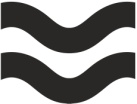 АВТОНОМНАЯ НЕКОМЕРЧЕСКАЯ ОРГАНИЗАЦИЯ «аГЕНТСТВО АМУРСКОЙ ОБЛАСТИ ПО ПРИВЛЕЧЕНИЮ ИНВЕСТИЦИЙ»Годовой отчет о деятельности АНО «Агентство Амурской области по привлечению инвестиций» за 2023 годг. Благовещенск 2024 г.Общие положения. Цели, задачи.Решение о создании АНО «Агентство Амурской области по привлечению инвестиций» (далее – Агентство) принято в рамках внедрения стандарта деятельности органов исполнительной власти субъекта РФ по обеспечению благоприятного инвестиционного климата в регионе. Деятельность Агентства напрямую связана с реализацией методических рекомендаций по созданию агентства развития субъекта Российской Федерации (утверждены Приказом Министерства экономического развития Российской Федерации «О системе поддержки инвестиционных проектов в субъектах Российской Федерации («Региональный инвестиционный стандарт») от 30.09.2021 № 591 и государственной программы «Экономическое развитие и инновационная экономика Амурской области» (утверждена Постановлением Правительства Амурской области от 25.09.2023 N 798).Предметом деятельности Агентства является улучшение инвестиционного климата, а также экспортного делового климата в Амурской области, оказания поддержки субъектам инвестиционной деятельности Амурской области, оказание поддержки субъектам предпринимательства в сфере экспорта, координация дополнительного образовательного пространства коллективной работы «Точка кипения», способствующего повышению эффективности взаимодействия государственных органов, органов местного самоуправления, коммерческих и некоммерческих организаций, граждан, профессиональных сообществ, рабочих групп в области науки и техники, совершенствования образования и просвещения, развитие инновационной деятельности в Амурской области, оказание организационных и консультационных услуг в данной сфере, в том числе путем проведения тематических мероприятий, направленных на популяризацию инновационной деятельности среди детей, молодежи и взрослого населения региона.Основная цель Агентства – предоставление услуг в сфере привлечения инвестиций в экономику Амурской области, развитие экспортного потенциала, оказание организационных и консультационных услуг в сфере содействия инновационному развитию региона, в том числе путем поддержки общественно значимых проектов, инициатив и содействие социально-экономическому развитию области.Задачи Агентства: 1. Содействие формированию благоприятного инвестиционного, экспортного делового климата;2. Обеспечение режима «одного окна» для инвесторов и экспортно ориентированных субъектов предпринимательской деятельности при взаимодействии с органами исполнительной власти области;3. Взаимодействие с российскими и международными фондами, агентствами, кредитно-финансовыми учреждениями, бизнес-агентами, институтами развития и другими организациями с целью их привлечения к инвестиционной, экспортной и инновационной деятельности в Амурской области;4. Продвижение инвестиционных возможностей и проектов области в России и за рубежом;5. Содействие созданию проектных команд по поддержке и реализации конкретных инвестиционных проектов «под ключ»;6. Содействие развитию государственно-частного и муниципально-частного партнерства в Амурской области, в том числе представление интересов области в проектах государственно-частного партнерства;7. Участие в подготовке и реализации инвестиционной политики Амурской области, в том числе государственных программ Амурской области, направленных на поддержку субъектов инвестиционной деятельности;8. Участие в подготовке и реализации внешнеэкономической политики Амурской области, в том числе государственных программ Амурской области, направленных на поддержку экспортно ориентированных субъектов предпринимательской деятельности;9. Обеспечение информационно-рекламного сопровождения инвестиционной, экспортной инновационной деятельности;10. Стимулирование и вовлечение новых субъектов предпринимательской деятельности в экспортную деятельность;11. Содействие выходу экспортно ориентированных субъектов предпринимательской деятельности на иностранные рынки товаров, услуг и технологий;12. Развитие и продвижение информационной платформы LIDER-ID, иных участников экосистемы НТИ;13. Организация использования пространства коллективной работы «Точка кипения» для развития новых образовательных технологий, проведения образовательных, воспитательных, научно-инновационных мероприятий, тренингов, мастер-классов, семинаров и иных актуальных форм работы, реализации проектов в социально-экономических и социально-культурных сферах региона;14. Создание комфортной среды для организационной и индивидуальной работы пользователей «Точки кипения»;15. Способствование установлению новых контактов, постоянному обмену идеями и опытом между пользователями «Точки кипения»;16. Осуществление технической поддержки пользователям «Точки кипения»;17. Представление интересов и результатов деятельности «Точки кипения» на региональном, федеральном и международных уровнях.С августа 2018 года функционал Агентства расширился путем создания Центра поддержки экспорта (далее ЦПЭ), основная цель которого предоставление услуг для бизнеса, который ориентируется на внешние рынки: от организации бизнес-миссий, покрытия затрат на международные ярмарки, выставки для продвижения товаров до услуг по лицензированию, патентированию, регистрации торговых марок за рубежом и проведении маркетинговых исследований.С января 2020 года на базе Агентства создан Туристско – информационный центр (далее ТИЦ) и Центр государственно – частного партнерства (далее Центр ГЧП), при этом в конце 2022 года ТИЦ выведен в отдельное юридическое лицо и функционал, связанный с туристической деятельностью передан из Агентства.Кроме того, в июле 2023 года функционал «Точки кипения» расширен в части инновационной повестки и на базе данного структурного подразделения создан Центр поддержки инноваций (далее – ЦПИ).Данные направления открывают новые возможности по позиционированию региона за рубежом, усилению работы с внешними инвесторами, привлечение частных инвестиций в инфраструктурные проекты, а также формированию научного задела для создания высокотехнологичных производств.Исполнение финансового плана Агентства за 2023 год.Финансовый план Агентства и изменения, вносимые в финансовый план, утверждаются решением Наблюдательного света АНО «Агентство Амурской области по привлечению инвестиций».По состоянию на 01.01.2023 года остаток денежных средств на расчетном счете Агентства составил 3 123 311 рублей, который, согласно решению министерства экономического развития и внешних связей Амурской области разрешен к использованию в 2023 году.Объем субсидии, предоставленной Агентству из областного бюджета в 2023 году, составил 98 781 139,64 рублей и с учетом остатков денежных средств субсидии прошлого года, разрешенных к использованию, объем финансирования на 2023 год составил 101 904 450,64 рубля. Фактические расходы Агентства в 2023 году, составляют 90 051 886,15 рублей. По состоянию на 01.01.2024 года на расчетном счете Агентства за счет экономии по расходам на содержание и осуществление прочей деятельности, предусмотренной уставом Агентства, а также ввиду наличия по заключенным договорам финансовых обязательств, переходящих на 2024 год, сложился остаток денежных средств в сумме 11 852 564,49 рублей. Решением министерства экономического развития и внешних связей Амурской области часть денежных средств в размере 6 303 668 рублей разрешено использовать для исполнения договорных обязательств, остальная часть в размере 5 548 896,49 рублей возвращена в региональный бюджет.Остаток денежных средств ЦПЭ.Агентство в 2023 году заключило с министерством экономического развития и внешних связей Амурской области следующие соглашения, направленные на финансирование деятельности Центра поддержки экспорта.Соглашение о предоставлении из бюджета Амурской области субсидии, в том числе грантов в форме субсидий, юридическим лицам, индивидуальным предпринимателям, а также физическим лицам №40-2023-001069 от 22.03.2023. Субсидия предоставлена в размере 28 816 494,85 рублей, в том числе за счет средств федерального бюджета - 27 952 000 рублей, за счет средств областного бюджета – 864 494,85 рублей.Соглашение №2 от 17.01.2023 о предоставлении из областного бюджета субсидии автономной некоммерческой организации «Агентство Амурской области по привлечению инвестиций» в целях финансового обеспечения центра поддержки экспорта. Субсидия предоставляется в размере 6 446 256,67 рублей.Субсидия 2022 года (по состоянию на 31.12.2023):Остаток денежных средств субсидии 2022 года по соглашению № 40-2022-000571 от 24.03.2022г. составляет 1 119 600,00 рублей, законтрактовано в размере 619 600,00 рублей, не законтрактовано 500 000,00 рублей.Субсидия 2023 года (по состоянию на 31.12.2023):Остаток денежных средств субсидии 2023 года по соглашению № 40-2023-001069 от 22.03.2023г. составляет 6 487 819,59 рублей, законтрактовано в размере 3 560 504,75 рублей, не законтрактовано 2 927 314,84 рублей.Остаток денежных средств субсидии 2023 года по соглашению № 2 от 17.01.2023г. (региональный бюджет) составляет 1 008 237,06 рублей. Не законтрактованный остаток в сумме 1 008 237,06 был возвращен в бюджет Амурской области. Общая сумма освоенных денежных средств 5 438 019,61 рублей.Всего в 2023 году ЦПЭ направил средств на оказание услуг субъектам МСП на общую сумму 21 464 180,41 рублей.Общая сумма фактических расходов на содержание ЦПЭ в 2023 году составила 5 900 666,22 рублей, из них:- на содержание персонала (ФОТ, премии, начисления) 4 737 465,15 рублей; - оплата аренды помещения и коммунальные расходы 922 533,85 рублей; - прочие текущие расходы 240 667,22 рублей.Итоги работы Агентства за 2023 год (KPI).Целевые показатели и изменения, вносимые в целевые показатели, утверждаются решениями Наблюдательного совета АНО «Агентство Амурской области по привлечению инвестиций» и включаются в соглашение от 28.12.2022 №3 «О предоставлении субсидии из областного бюджета автономной некоммерческой организации «Агентство Амурской области по привлечению инвестиций» (далее – Субсидия) и дополнения к нему.Таблица № 1Отчет о достижении значений показателей результативности предоставления Субсидии по состоянию на 31.12.2023 годаКроме того, Агентством выполнены плановые показатели, установленные на 2023 год Государственной программой «Экономическое развитие и инновационная экономика Амурской области» (утверждена Постановлением Правительства Амурской области от 25 сентября 2013 г. N 445), которые соответствуют показателям результативности, установленным в соглашении о предоставлении Субсидии Агентству.Рассмотрим более детально целевые показатели и их фактические значения.В 2023 году Агентством на сопровождение принято 23 инвестиционных проекта.Таблица № 2Реестр проектов, принятых Агентством на сопровождение в 2023 году* объем инвестиций в ходе работы над проектом изменен (по сравнению со значениями, указанными в паспорте инвестиционного проекта, при принятии проекта Агентством на сопровождение)Общий портфель инвестиционных проектов за 2023 год увеличился на 160 313,1 млн. рублей. Из них, инвестиционные проекты с применением механизма ГЧП – 17 966,5 млн. рублей.Сопровождение проектов государственно-частного партнерстваМеханизмы ГЧП – это взаимовыгодное сотрудничество частной и публичной стороны. Высокая потребность региона в долгосрочных инвестициях на фоне непростой бюджетной ситуации выводит ГЧП в число наиболее перспективных инструментов привлечения инвестиций в регион.Проекты ГЧП играют ведущую роль в инфраструктурных инвестициях, что в дальнейшем может привести к существенному повышению качества услуг за счет привлечения эффективных частных операторов, а также к созданию благоприятных условий для притока инвестиций и в другие сферы экономики Амурской области.  Перспективные сферы для инвестирования: социальная, IT, транспортная, коммунальная.В 2023 году Центром ГЧП приняты на сопровождение следующие проекты ГЧП:1. Ледовая арена для фигурного катания в г. Благовещенск. Частной стороной проекта выступает региональная общественная организация Амурской области (заявка на сопровождение Агентством проекта поступила от инициатора), публичной стороной - администрация г. Благовещенска. Центром ГЧП проведена следующая работа по проекту: проведен анализ возможности привлечения средств федерального бюджета в рамках федерального проекта «Бизнес-спринт (Я выбираю спорт)» со стороны Минспорта России, подготовлена дорожная карта по проекту, проведены встречи и оказаны консультации по вопросу подготовки документов для подачи частной концессионной инициативы, проводится работа с банками и инвесторами по вопросу привлечения заемного финансирования для реализации проекта.2. Модернизация объектов наружного освещения в г. Свободный. Частной стороной проекта выступает ООО «СЛС С…» (конфиденциальная информация) (ГК «БЛ ГРУПП») (заявка на сопровождение Агентством проекта поступила от инициатора), публичной стороной выступает администрация г. Свободного. Центром ГЧП проведена следующая работа по проекту: проведен анализ возможных мер государственной поддержки по проекту (привлечение льготного заемного финансирования через ДОМ.РФ или ВЭБ.РФ,  привлечение средств федерального  бюджета по программе «Дальневосточная концессия» в рамках ПП РФ-254 со стороны Минвостокразвития России), подготовлено несколько итераций дорожных карт по проекту с учетом меняющихся сроков в ходе переговоров, проведен анализ документов частной концессионной инициативы, организован ряд встреч в форме видеоконференцсвязи инициатора с заинтересованными ведомствами администрации г. Свободного, участие в переговорах по согласованию текста концессионного соглашения. До 29.02.2024 в соответствии с Распоряжением администрации г. Свободного от 27.12.2023 № 1016 проводятся переговоры на иных условиях, чем предложено инициатором по заключению концессионного соглашения.3. Физкультурно-оздоровительный комплекс «Содружество» в г. Благовещенске. Частной стороной проекта выступает городская спортивная общественная организация «Ф…» (конфиденциальная информация), (заявка на сопровождение Агентством проекта поступила от инициатора). Центром ГЧП проведена следующая работа по проекту: проведен анализ возможности привлечения средств федерального бюджета в рамках федерального проекта «Бизнес-спринт (Я выбираю спорт)» со стороны Минспорта России, организован ряд встреч с инициатором на площадке минспорта области, также прорабатывался вопрос по подбору земельного участка для реализации проекта. Работа по проекту приостановлена в связи с отсутствием обратной связи от инициатора.4. Создание, обеспечение функционирование, эксплуатация и техническое сопровождение АИС «Цифровая система учета спортивных достижений Амурской области». Частная сторона проекта – организация «М» (конфиденциальная информация) (заявка на сопровождение Агентством проекта поступила от инициатора), публичная сторона - Министерство по физической культуре и спорту области. Центром ГЧП проведена следующая работа по проекту: проведен анализ документов частной инициативы, участие в переговорах с инициатором проекта. По итогу рассмотрения министерством по физической культуре и спорту области частная инициатива о реализации проекта государственно-частного партнёрства оставлена без рассмотрения.5. Проектирование, финансирование, создание и эксплуатация Регионального центра обработки данных, расположенного по адресу: Амурская область, г. Благовещенск, ул. Нагорная, д. 3. Частной стороной проекта выступает организация «А» (конфиденциальная информация), публичной стороной - Министерство цифрового развития и связи области (заявка на сопровождение Агентством проекта поступила от публичной стороны). Центром ГЧП проведена следующая работа по проекту: проведен анализ на предмет возможности привлечения средств федерального  бюджета по программе «Дальневосточная концессия» в рамках ПП РФ-254 со стороны Минвостокразвития России, участие в проработке схемы реализации проекта с привлечением компании-концессионера, подконтрольной Правительству области, переговоры с финансирующими организациями, разработано несколько итераций дорожных карт по реализации проекта, участие в согласовании договоров с консультантами на разработку финансовой модели и проекта концессионного соглашения, участие в совещаниях с консультантами по формированию финансовой модели и меморандума касательно рисков концессионного соглашения в отношении проектирования, финансирования, создания и эксплуатации Регионального центра обработки данных. 6. Реконструкция, модернизация и развитие теплоснабжения на территории г. Свободный. Частной стороной проекта потенциально выступает организация «Н» (конфиденциальная информация), публичной стороной - администрация г. Свободного (заявка на сопровождение Агентством проекта поступила от публичной стороны). Центром ГЧП проведена следующая работа по проекту:проведен анализ возможных мер государственной поддержки по проекту (привлечение льготного заемного финансирования через ДОМ.РФ, привлечение средств федерального  бюджета по программе «Дальневосточная концессия» в рамках ПП РФ-254 со стороны Минвостокразвития России), совместно с заинтересованными сторонами Правительства области и администрацией г. Свободного проведен ряд встреч по анализу тарифной модели и проекта концессионного соглашения, сформированы замечания и направлены в адрес частной стороны, согласовываются финансовые параметры проекта (в том числе в части тарифной составляющей до ввода объектов в эксплуатацию).	7. Многофункциональный конгрессно-выставочный центр на территории «Золотая миля» в г. Благовещенске. Частной стороной проекта выступает организация «С» (конфиденциальная информация) (заявка на сопровождение Агентством проекта поступила от инициатора), публичной стороной Министерство экономического развития и внешних связей области. Центром ГЧП проведена следующая работа по проекту: проведен анализ возможных мер государственной поддержки по проекту (привлечение льготного заемного финансирования через ДОМ.РФ или ВЭБ.РФ, привлечение средств федерального  бюджета по программе «Дальневосточная концессия» в рамках ПП РФ-254 со стороны Минвостокразвития России), подготовлено несколько итераций дорожных карт по проекту, совместно с Минэкономразвития и внешних связей области и заинтересованными представителями органов исполнительной власти области проведен ряд встреч с инициатором по формированию концепции проекта, осуществлена работа по анализу документов в рамках поданной частной концессионной инициативы. Совместно с членами рабочей группы по проекту сформированы замечания и предложения по изменению условий концессионного соглашения и направлены в адрес инициатора. Также, учитывая продолжительность сроков заключения концессионных соглашений, в 2023 году проводилась большая работа по проектам, принятым на сопровождение ранее: Строительство общеобразовательной школы на 1200 мест в Северном планировочном районе г. Благовещенск, Амурская область. Инициатор проекта – Министерство образования и науки области, концедент – администрация г. Благовещенска, концессионер – организация «О» (конфиденциальная информация). Концессионное соглашение заключено в марте 2023 года. Объем инвестиций по проекту - 3,1 млрд. руб. Центром ГЧП проведена следующая работа: организация и участие в совещаниях по вопросам реализации проекта, в том числе проведение консультаций в части изменения финансовых условий проекта и условий концессионного соглашения, ведется работа по заключению дополнительного соглашения к тексту концессионного соглашения.Строительство путепровода через Транссибирскую железную дорогу в пгт. Новобурейский. Концессионером проекта выступает организация «Т» (конфиденциальная информация)», концедентом – Министерство транспорта и дорожного хозяйства области. Концессионное соглашение заключено в августе 2022 года. Объем инвестиций по проекту - 2,5 млрд.руб. Центром ГЧП проведена следующая работа по проекту: организация и участие в совещаниях по вопросам реализации проекта, согласование проекта прямого соглашения с целью привлечения финансирования. Центр ГЧП совместно с министерством транспорта и дорожного хозяйства области проводит работу по согласованию проекта дополнительного соглашения к тексту концессионного соглашения (концессионером выявлена ошибка в проектной документации, что привело к дополнительным затратам по проекту).  Строительство спортивного зала на территории, прилегающей к объекту муниципального имущества - зданию, расположенному по адресу: г. Благовещенск, ул. Чехова, д.52. Инициатором проекта выступает организация «Д» (конфиденциальная информация), публичной стороной – администрация г. Благовещенска. Центром ГЧП в 2023 году проведена следующая работа по проекту: подготовлено письмо-запрос в адрес Минэкономразвития России по вопросу возможности заключения концессионного соглашения в отношении частной школы, участие в переговорах с банками по вопросу привлечения кредитных средств в проект. С учетом отсутствия заинтересованности банков в предоставлении заемного финансирования в связи с низкой капиталоемкостью проекта, прорабатывается вопрос возможного привлечения средств федерального бюджета в рамках программы «Бизнес-спринт» (капитальный грант).Также важно отметить проведенную работу в 2023 году по значимому для региона проекту создания железнодорожного пограничного перехода через реку Амур в районе населенных пунктов Джалинда (РФ) – Мохэ (КНР)» (ориентировочный объем инвестиций 17 246 млн. руб.): участие в ряде совещаний по проекту, проводимых в том числе при федеральных органах исполнительной власти, прорабатывалась возможность и особенности реализации проекта путем заключения концессионного соглашения, проведен анализ представленных вариантов финансовой модели реализации проекта, проработка возможности привлечения средств федерального бюджета по программе «Дальневосточная концессия» в рамках ПП РФ-254 со стороны Минвостокразвития России, а также привлечения заемного финансирования от ВЭБ.РФ и Газпромбанка.Участие в мероприятиях1. Евразийский конгресс 23, 08.06.2023: Центром ГЧП подготовлены материалы и доклад к выступлению заместителя председателя Правительства области на сессии «Трансграничные и межстрановые ГЧП как механизм реализации инвестиционных проектов».2. Российская неделя ГЧП – 2023, 26-29.09.2023: Центр ГЧП принял участие в ежегодной конференции «Российская неделя ГЧП». В рамках конференции обсуждали самые разные темы сферы ГЧП: Изменения в законодательстве сферы ГЧП; Особенности трансграничных партнерств; Инфраструктурные облигации: как стимулировать частные инвестиции в инфраструктуру?; Концессии в сфере ТКО. Как трансформировался рынок с 2021 года?; Ставка на спорт. Какие результаты в регионах даёт федеральная поддержка?; Инфраструктура для будущих побед: современные школы и технологические кампусы и др. В рамках образовательной программы Российской недели ГЧП – 2023 руководитель Центра ГЧП принял участие в качестве спикера в сессии «ГЧП – ключ к успеху в развитии области». Также Центром ГЧП подготовлены материалы и доклад к выступлению заместителя председателя Правительства области П.И. Пузанова на сессии «Особенности трансграничных партнерств».В ходе мероприятия проведен ряд встреч с представителями:- консалтинговых компаний по вопросу возможностей дальнейшего сотрудничества в рамках проектов ГЧП;- регионов РФ с успешной практикой реализации ГЧП проектов с целью обмена опытом;- потенциальных инвесторов для привлечения реализации ГЧП проектов на территории региона. 3. Бизнес-конференция «День ГЧП в Приморском крае», 27.10.2023: руководитель Центра ГЧП принял участие в качестве спикера в сессии «Практика реализации ГЧП проектов в Амурской области».Также сотрудники Центра ГЧП прошли программы повышения квалификации, проводимые АНО «Национальный Центр ГЧП»:1. «Финансовое моделирование в проектах ГЧП: практические аспекты», 26-28 апреля 2023 года.2. «Управление инвестиционными проектами, реализуемыми на принципах государственно-частного партнерства», 16 - 27 октября 2023 года.Сопровождение потенциальных резидентов территорий опережающего развития (далее – ТОР)Постановлением Правительства Российской Федерации № 3 от 10 января 2023 года территории опережающего развития «Белогорск», «Приамурская» и «Свободный» были объединены в единую ТОР «Амурская».Основной целью создания ТОР «Амурская» является реализация конкурентных преимуществ и стимулирование ускоренного развития Амурской области посредством формирования комфортных условий для ведения бизнеса, привлечения инвестиций, создания новых сельскохозяйственных, промышленных объектов и дополнительных рабочих мест и, как следствие, повышение уровня жизни населения.Для ТОР «Амурская» определены два основных направления развития: формирование кластеров по приоритетным отраслям региона, развитие которых возможно с использованием преференциального режима ТОР, и создание объектов инфраструктуры на инвестиционной площадке «Ровное». На сегодняшний день, исходя из количества резидентов, реализующих инвестиционные проекты, можно обозначить три активно развивающихся кластера в Амурской области – это газохимический, агропромышленный и логистический.Ключевая задача Агентства – увеличение присутствия резидентов на ТОР Амурской области. В ходе работы большинство вопросов и консультаций связаны как раз с получением статуса резидента ТОР.По итогам 2023 года, статус резидента территории опережающего развития получило пятнадцать компаний, одиннадцати компаниям Агентство, в той или иной степени, оказало содействие в получении статуса резидента ТОР
 (таблица 3). Таблица 3Проекты, получившие статус резидентов ТОСЭР в 2023 годуТри компании, которые были приняты Агентством на сопровождение по принципу «одного окна» получили статус резидента территории опережающего развития:Организация «Х» (конфиденциальная информация) на сопровождении в Агентстве с 2020 года. За этот период было оказано содействие в подборе земельного участка для реализации проекта и приведение его в соответствие целям проекта; оказаны консультационные услуги при подготовки пакета документов для включения проекта в Перечень приоритетных инвестиционных проектов Амурской области; оказана поддержка при подготовке заявки и пакета документов для внесения изменений в ПП РФ от 21.08.2015 № 879 в части расширения границ ТОР, согласно распоряжения Минвостокразвития России от 15.03.2019 № 24-р; оказана информационная поддержка при подготовке документов для заключения соглашения об осуществлении деятельности на ТОР «Амурская»; проведено консультирование и информирование Инвестора в части возможных форм государственной поддержки, предусмотренной нормативными правовыми актами Российской Федерации и Амурской области. Соглашение о строительстве первого в регионе завода по производству современных светопрозрачных конструкций на ТОР «Амурская» было заключено в ходе Российско-Китайского экономического форума «АмурЭкспо-2023». Организация «Б» (конфиденциальная информация) принята на сопровождение в 2022 году. На ВЭФ-2022 с Союзом китайских предпринимателей России было подписано соглашение о сотрудничестве по выстраиванию долгосрочных отношений с китайскими компаниями по развитию и укреплению долгосрочных экспортных поставок продукции с Олёкминского горно-обогатительного комбината. Под реализацию проекта были расширены границы ТОР «Амурская». В рамках Российско-Китайского экономического форума «АмурЭкспо-2023» с инвестором было подписано соглашение об осуществлении деятельности на ТОР «Амурская». Агентство предоставило консультации по преференциальным режимам, оказало содействие во всесторонней проработке инвестиционного проекта и приведению его в соответствие критериям для присвоения статуса резидента ТОР, установленным законодательством РФ.Организация «А» (конфиденциальная информация) принята на сопровождение в 2023 году. При нашем содействии были расширены границы ТОР «Амурская» и в декабре 2023 года компания уже получила статус резидента территории опережающего развития. На протяжении всего периода сопровождения проекта, инициатору оказывалась информационная поддержка, содействие в подготовки пакета документов на расширение границ ТОР и последующее получение статуса.Компаниям был оказан полный спектр услуг, предоставляемых Агентством и после получения статуса резидента ТОР «Амурская» в целях координации деятельности и контроля за выполнением условий соглашения об осуществлении деятельности на территории опережающего развития они были переданы на сопровождение в организацию «К» (конфиденциальная информация), однако при необходимости Агентство готово оказывать всестороннюю помощь и на этапе операционной деятельности.Информационное содействие Агентством предоставлено трем организациям (конфиденциальная информация). В рамках первичной консультации, была предоставлена информация по мерам государственной поддержки инвестиционных проектов, направлены перечень и образцы документов необходимых для заключения соглашения об осуществлении деятельности на ТОР, нормативно-правовая база.По проектам пяти организаций был проведен комплексный анализ пакетов документов на получение статуса резидента территории опережающего развития и выдано экспертное заключение.Таким образом, с участием АНО «Агентство Амурской области по привлечению инвестиций» компаниями, получившими статус резидента ТОР в 2023 году, за время реализации проектов будет создано более 2 537 новых рабочих мест и привлечено более 58 872 млн. рублей капитальных вложений.В течение года команда Агентства активно взаимодействовала с АО «КРДВ» и его дочерним обществом, региональными институтами развития и органами государственной власти Амурской области при работе с потенциальными резидентами ТОР.С целью привлечения потенциальных резидентов ведется постоянная работа по улучшению условий деятельности на ТОР области.Работа с иностранными инвесторамиНачиная с апреля 2023 года заметна возросла активность со стороны иностранных инвесторов. После проведения АЭФ-2023, а также после посещения руководством Агентства в составе официальной делегации Харбинской международной выставки, поток обращений со стороны китайских инвесторов также увеличился. В целях улучшения качества оказания услуг, в штат Агентства ввели 2 кадровые единицы специалисты со знанием английского и китайского языков для ведения переговоров, а также полноценного сопровождения проектов с иностранным участием.В настоящее время в проработке Агентства находится 13 проектов с иностранным участием, которые имеют различные стадии проработанности.Для удобства взаимодействия с китайскими инвесторами силами сотрудников Агентства подготовлены и переведены на китайский язык презентационные материалы об Агентстве, инвестиционном и экономическом потенциале Амурской области.Большую заинтересованность для китайских инвесторов представляют режим ТОР, проекты в сфере логистики (строительство складов СВХ), разработки месторождений (Дармаканское, Чалганское месторождения), IT-технологий (ЦОД), энергетики (ветрогенерация) и агропромышленного комплекса (поставка с/х техники из КНР в РФ, строительство МЭЗ).Об участии в деловых, презентационно-выставочных мероприятиях:Перечень мероприятий, в рамках которых проведена презентация инвестиционного потенциала региона или инвестиционных проектов.Визит делегации Совета Федерации – презентован инвестиционный и экономический потенциал Амурской области, а также направление ГЧП.Национальный рейтинг – подготовлены 12 презентационных материалов и 3 видеоролика.Выездное заседание экспертной группы по повышению инвестиционной привлекательности в Амурской области на объекты транспортной инфраструктуры Амурской области (г. Благовещенск, Амурская область).Презентация элементов Регионального инвестиционного стандарта 2.0 в рамках визита делегации Правительства ЕАО (г. Благовещенск, Амурская область).Выездная стажировка членов Национальной Ассоциации Агентств инвестиций и развития (г. Благовещенск, Амурская область, г.Хэйхэ, провинция Хэйлунцзян).Пресс-тур по объектам инвестиционного проекта ТОР «Амурская» ТЛТ Каникурган для федеральных и региональных СМИ в рамках продвижения инвестиционной привлекательности предмостовой зоны в районе городов Благовещенск-Хэйхэ.«Российско-китайский экономический форум АмурЭкспо-2023г. (г. Благовещенск, Амурская область, г.Хэйхэ, провинция Хэйлунцзян).Евразийский конгресс г. Сочи.Харбинская международная торгово-экономическая ярмарка (г. Харбин, КНР).Восточный экономический форум, выставка Улица ДВ. Презентация Амурской области и инвестиционных проектов на зоне Минвостокразвития в рамках ВЭФ. Презентация инвестиционных проектов Амурской области в рамках мероприятия «Инвест-контакт» (зона ВЭБ.РФ) в рамках ВЭФ. Презентация инвестиционного и экономического потенциала Амурской области на Пекинском форуме. Презентация инвестиционного и экономического потенциала на встрече с бизнес-сообществом Китая из г. Нинбо (совместно с Мой Бизнес). Мероприятие «Час инвестора в сфере АПК» в рамках МВФ «Россия». Встреча с FESCO в рамках МВФ «Россия». Стратегическая сессия «РИС 2.0». Проведение серии уникальных лекций об Амурской области сотрудниками Агентства.Отчет по работе со средствами массовой информацииВ 2023 году при работе со СМИ основной упор сделан на рассказ о работе с крупными инвесторами, усилении взаимодействия с иностранными инвесторами и презентации потенциала региона на имиджевых мероприятиях. Основными каналами коммуникаций были выбраны ведущие информационные агентства и телекомпании региона, а также их популярные социальные сети. Акцент при работе со СМИ сделан как на качество и глубину продвижения материала, так и на количество публикаций.ПРЕСС-РЕЛИЗЫНа главном информационном портале Агентства, инвестиционном портале региона, в ленте «Новости» размещен 121 пресс-релиз (Приложение 2). Основная тематика: реализация инвестиционных проектов на территории области, работа с иностранными инвесторами, развитие ключевых отраслей экономики, применение к проектам механизма ГЧП и концессии, а также презентация потенциала региона на имиджевых мероприятиях.ИНТЕРВЬЮЗа период с 01.01.2023 года по 31.12.2023 года подготовлено к выпуску 28 интервью с представителями Агентства и участниками проектов (Приложение 3).СТАТЬИЗа 2023 год было выпущено 67 статей. Ключевая тема публикаций – инвестиционный потенциал региона (Приложение 4).Перечень подготовленных аналитических и презентационных материалов (презентации, видеоролики, видеофильмы, слайды, инвестдайджест, буклеты, брошюры).Таблица 4О новом инвестиционном портале и его сервисахВ 2023 году продолжена работа по созданию современного, удобного и привлекательного ресурса для инвестора. На основании рекомендаций НААИР (национальная ассоциация агентств инвестиций и развития), опыта других регионов, требований к инвестиционным порталам в рамках Национального рейтинга инвестиционной привлекательности и внедрения Регионального инвестиционного стандарта 2.0, агентством проведена работа по комплексной модернизации инвестиционного портала Амурской области и созданию Инвестиционной карты Амурской области. Инвестиционный портал Амурской области модернизирован по следующим направлениям: Сайт инвестиционного портала разработан на CMS 1С-Битрикс: Управление сайтом и защищен протоколом безопасности.Настройка корректного отображения во всех современных браузерах: FireFox, Google Chrome, Yandex.Браузер, Opera, Safari, Internet Explorer 11, Edge на всех устройствах (ПК, мобильная версия, версия для планшета).Внесены изменения в структуру отдельных разделов и страниц инвестиционного портала: структурирована информация на портале и оптимизировано расположение и наполнение разделов информацией.Вынесен подраздел «Региональный инвестиционный стандарт» из раздела «Инвестору» в отдельный раздел.Подраздел «Контакты» убран из раздела «Агентство».Переработан раздел ГЧП:Название подраздела «Портфель проектов ГЧП» заменено на «Портфель проектов. Перспективные»;В структуре «Портфель проектов» название элемента «Создаваемые объекты» изменено на «Состав объекта»;Исключено из пункта «Концессионные соглашения»: предоставление земельного участка без конкурса, приоритетные сферы-социальная, транспортная и коммунальная;Исключено из пункта «Соглашения о государственно-частном партнерстве, муниципально-частном партнерстве»: предоставление земельного участка без конкурса, приоритетные сферы – социальная, транспортная, коммунальная;Сделан одинаковый порядок в пунктах «Концессионные соглашения» и «Соглашения о государственно-частном партнерстве, муниципально-частном партнерстве»: 1. Дорожная карта заключения концессионного соглашения. 2. НПА. 3. Методические материалы;Пункты «Соглашения о защите и поощрении капиталовложений» и «Офсетные контракты» перенесены в раздел «Иные НПА»;Пункты «Концессионные соглашения» и «Соглашения о государственно-частном партнерстве, муниципально-частном партнерстве» сделаны раскрывающимся списком;Исключено дублирование пункта «Региональное законодательство».В разделе «Одно окно» схему заменена на актуальную.Раздел «Портфель проектов. Перспективные» добавлен фильтр с сортировкой по сфере реализации: социальная инфраструктура; транспортная инфраструктура; ЖКХ; IT-инфраструктура; туризм. Отбор проектов для фильтрации производится по полю «Сфера реализации». Структура раздела в зависимости от фильтра (с сохранением порядка проектов).Раздел «Контакты» добавлен контакт заместителя министра экономического развития и внешних связей Амурской области;. Переработан Раздел «Инвестору»:Во вкладке «Инвестиционные проекты и площадки» удален фильтр «Приостановленные проекты»;Исправлен Шаг 6 на - Комиссия по приоритетным инвестиционным проектам и улучшению инвестиционного климата при Правительстве Амурской области (Инвестиционный комитет Амурской области);Изменено месторасположение схемы взаимодействия органов исполнительной власти с инициаторами инвестиционных проектов на территории Амурской области по принципу «одного окна»;В Разделе «Агентство» во вкладке «Команда» проведена корректировка, связанная с тем, что «Точка кипения» преобразовалась в Центр поддержки инноваций. На главной странице изменено количество запусков ракет с космодрома «Восточный».Инвестиционная карта Амурской области.Первая версия Инвестиционной карты региона была создана в 2016 году, но имела ограниченный функционал. В 2022 году согласно внедрению Регионального инвестиционного стандарта 2.0, одним из обязательных элементов стандарта являлось создание Инвестиционной карты региона. Агентством, согласно методическим рекомендациям Министерства экономического развития РФ, расширен функционал уже созданной Инвестиционной карты Амурской области. В 2023 году модернизация инвестиционной карты Амурской области продолжалась, в частности проведена работа по следующим направлениям: В правом верхнем углу страницы предусмотрен переход на Инвестиционную карту РФ, название: «Амурская область на Инвесткарте.РФ» - https://invest.gov.ru/map.Исключены проекты – Строительство путепровода в пгт. Серышево; Строительство путепровода через Транссибирскую ж/д в с. Возжаевка; Строительство поликлиники на 1300 мест в г. Свободном.Вкладка ТОР – из 3х ТОР сделать одну – ТОР «Амурская», на карте убрано синее, желтое и красные выделение области.Создана карточка при нажатии на вкладку ТОР Амурская с информацией об объекте. На карте выделены следующие объекты: Транссибирская железнодорожная магистраль, Байкало-Амурская железнодорожная магистраль, Федеральная дорога Р-297 (М-58) «Амур» (Чита-Хабаровск); Благовещенский речной порт, Свободненский речной порт, Поярковский речной порт, Зейский речной порт.На карте отмечены точками «Электроснабжение: Зейская ГЭС - ПАО «РусГидро» - мощность – 1 330 МВт; Бурейская ГЭС - ПАО «РусГидро» - мощность – 2 010 МВт; Благовещенская ТЭЦ – АО «Дальневосточная генерирующая компания» - мощность 400 МВт; Райчихинская ГРЭС – АО «Дальневосточная генерирующая компания» - мощность 102 МВТ; Нижне-Бурейская ГЭС – ПАО «РусГидро» - мощность 320 МВт; Свободненская ТЭС – ООО «Свободненская ТЭС» - мощность 160 МВт.Во вкладке «Меры поддержки»  при нажатии на «Тарифы» создана карточку со значениями, которые можно будет изменить в административном интерфейсе: Водоснабжение руб/куб.м, Водоотведение руб/куб.м, Газоснабжение руб/куб.м, Электроснабжение руб/МВт, Теплоснабжение руб/Гкал ч, Вывоз ТКО руб/тонна, вывоз ТКО руб/куб.м.Во вкладке «Меры поддержки» - изменено название кнопки «Правила землепользования и застройки» на «Связь» - при нажатии на кнопку предусмотрен – раскрывающийся список операторов: МТС, Билайн, Мегафон, Ростелеком, Теле2, Yota – и при нажатии на оператора – переход на их ссылку.Во вкладке «Меры поддержки» - добавлена снизу кнопка «Меры поддержки» - при активации – снизу гиперссылка «Перейти к мерам поддержки» - ссылка https://invest.amurobl.ru/investor/support/.Элемент Регионального инвестиционного стандарта 2.0 - Инвестиционная карта Амурской области в 2023 году прошел оценку экспертным сообществом и подтвердил фактическое внедрение данного элемента. Помимо проведенной работы Агентством по модернизации Инвестиционного портала Амурской области и созданию Инвестиционной карты Амурской области, на постоянной основе проводится мониторинг динамики посещаемости инвестиционного портала со всех регионов России и стран мира. Итоги деятельности Центра поддержки инноваций (включая функционирование пространства коллективной работы «Точка кипения» в г. Благовещенск)Учитывая отсутствие на территории области специализированного регионального института развития с функционалом по поддержке научной и научно-технической деятельности в середине 2023 года для развития инновационной инфраструктуры региона, а также сопровождения реализации инновационных проектов на базе Агентства создано структурное подразделение – «Центр поддержки инноваций» (далее – ЦПИ).Основной задачей данного структурного подразделения Агентства является развитие инновационного потенциала региона путем информационно-консультационного сопровождения инновационных проектов, оказания содействия в подготовке документов необходимых для получения грантовой поддержки проектов, а также взаимодействия с институтами инновационного развития и госкорпорациями.Создание ЦПИ позволит сформировать на территории Амурской области инновационную экосистему и сообщество для дальнейшей проработки вопроса по созданию Технопарка в Амурской области и определения перечня его потенциальных резидентов.В 2023 году ЦПИ проведено 27 консультаций по вопросам мер поддержки инновационных проектов, реализующихся на территории Амурской области. Дополнительную информацию об оказанных консультациях предоставляется по запросу. На программы Фонда содействия развитию малых форм предприятий в научно-технической сфере подано 9 заявок с запрашиваемой общей суммой 23 млн. рублей, из которых один проект получил финансирование в размере 1млн. рублей. Мероприятия, проводимые в течении отчетного года:- Второй раз в Амурской области прошла инновационная выставка-конкурс «АмурТехно». В этом году она длилась два дня и включала в себя выставку-конкурс, на которую было подано более 60 заявок, а также деловую и городскую программы, которые посетило порядка 400 человек. Кроме того, в рамках мероприятия было определено два победителя среди детей и взрослых, которые стали обладателями денежных призов в размере 50 000 и 150 000 рублей соответственно;- Проведена Акселерационная программа «AmurTech», направленная на формирование у участников компетенций по инновационному и технологическому предпринимательству. Более 25 участников, прошедших акселератор получили удостоверения о повышении квалификации, а лучшие по итогам презентации проектов на демо-дне были рекомендованы к участию в акселераторе от платформы АНО «Платформа НТИ»;- Фестиваль науки «Изучай и экспериментируй» объединил 100 школьников. В рамках него было организовано 6 площадок. Каждая площадка знакомила школьников с одной из отраслей научного знания: от химии до геологии, от электромеханики до робототехники.- Более 70 представителей студенческих научных сообществ, советов молодых учёных, студентов бакалавриата и магистратуры, занимающихся наукой приняли участие в фестивале «Старт в науке: как писать научные статьи и выступать на конференции».- Стратегическая-сессия «Перспективы инновационного развития в Амурской области.» помогла выработать основы создания концепции развития инновационной экосистемы в Амурской области. В ней приняли участие более 70участников представителей: вузов, предприниматели, студенты, проектные команды, НИИ, представители органов власти, ИТ-специалисты.- «Ученный говорит» Серия коротких выступлений ученых с рассказами о своих научных исследованиях в научно-популярной форме: дебаты, научные шоу, слэмы и т.д. Количество участников более 15.- Хакатон «Coddy11100» Ежегодный детский хакатон в Амурской области объединяющий на своей площадке школьников, студентов СПО и высших учебных заведений возраст 14лет-18лет, ИТ-специалисты. Количество участников 50.- «Круглый стол по БПЛА» выявил основные проблемы и потребности разработчиков и сборщиков беспилотных летательных аппаратов и определить перспективы развития БАС в Амурской области. Приняли участие 80человек.- Онлайн проект «Инноватор 2023» Проект направлен на популяризацию инновационной деятельности и освещение реальных проектов, которые создаются и развиваются на территории региона. В каждом выпуске (15шт) авторы инновационных проектов рассказывают о своей разработке, о том, как появилась идея и чем полезен их проект. Охват составил более 30 000человек.- Квест игра «В кафе Централь» Игра предполагала прохождение площадок по разным тематическим блокам и с разным наполнением в виде разного формата заданий. Основополагающей линей стала – наука и изобретения. Участников 50человек.- «Поколение поколению» Уроки цифровой грамотности для пенсионеров и людей с ограниченными возможностями. Участников 300человек.- «ИТ-диктант» Всероссийская образовательная акция проходит во всех регионах страны при поддержке сети Точек кипения количество участников от Амурской области более 1000человек.В состав центра входит организация работы «Точка кипения-Благовещенск» работает при поддержке АНО Агентства стратегических инициатив по продвижению новых проектов и АНО «Платформа НТИ». Пятый год «Точка кипения-Благовещенск» предоставляет бесплатную площадку офлайн/онлайн для мероприятий, инфраструктуру, среду для встреч, знакомств, контактов, сгущения сообществ.За 2023 год проведено 891 мероприятие, количество посетителей составило 20 874 человек.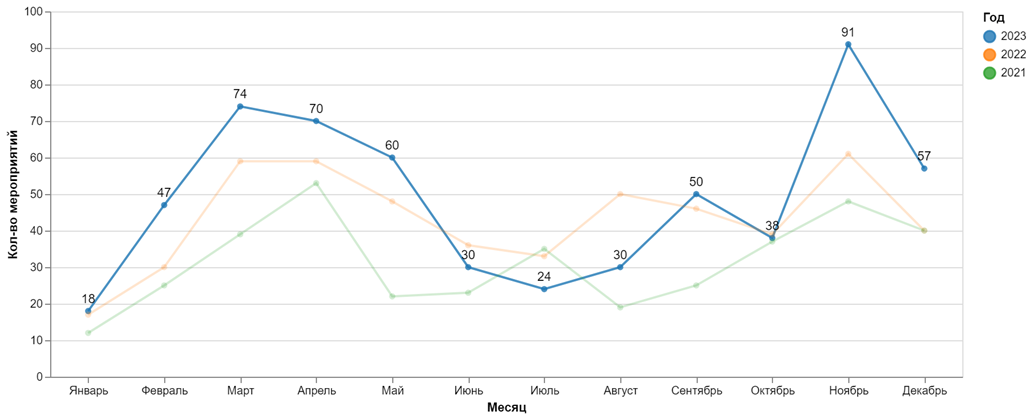 Рисунок 1 – Количество мероприятийПодробная статистика мероприятий:- Всего мероприятий — 891- Максимальное количество мероприятий в один день — 22- Максимальное количество мероприятий в неделю — 35- Среднее количество мероприятий в месяц — 48.55- Среднее количество мероприятий в неделю — 11.19 (1.6 в день)- Среднее количество мероприятий в будние дни — 8.12 (1.62 в день)- Среднее количество мероприятий в выходные дни — 3.07 (1.54 в день)- Разнообразие форматов проводимых мероприятий — 18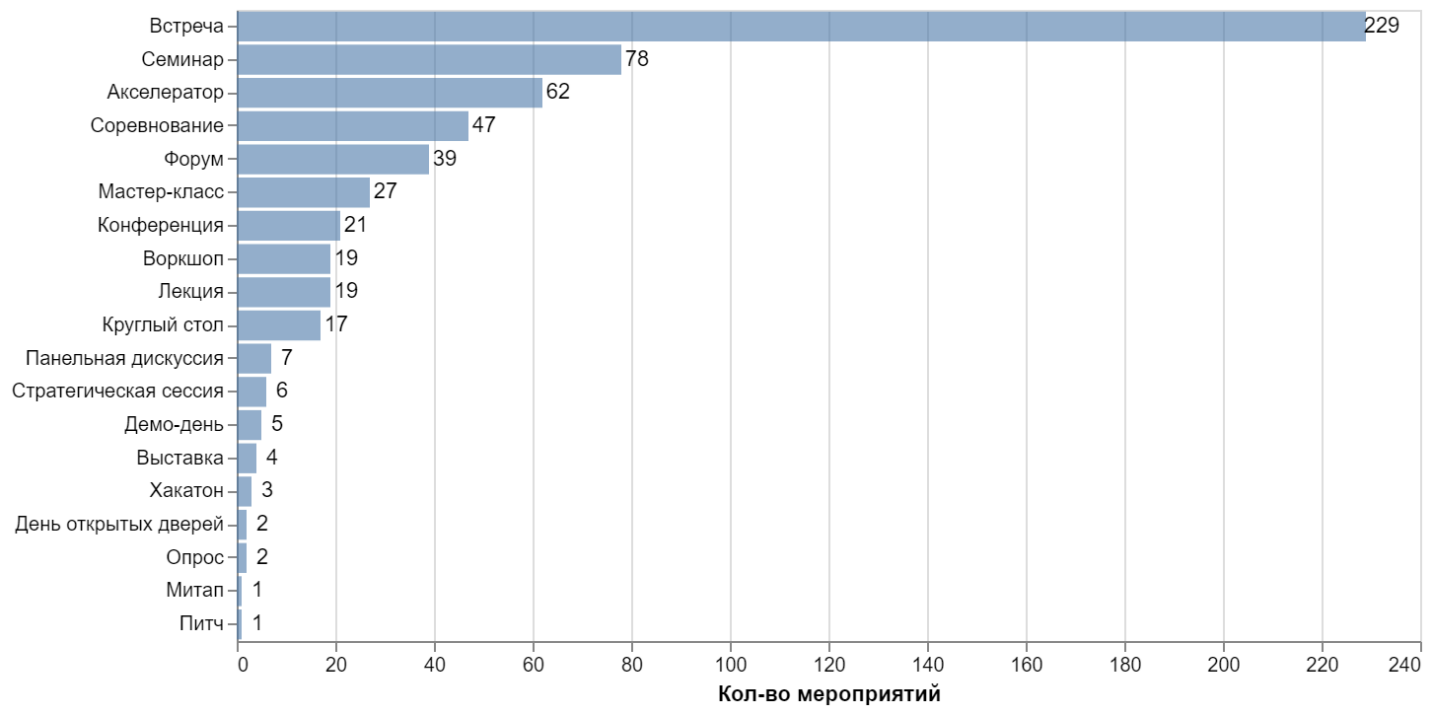 Рисунок 2 – Распределение мероприятий по видам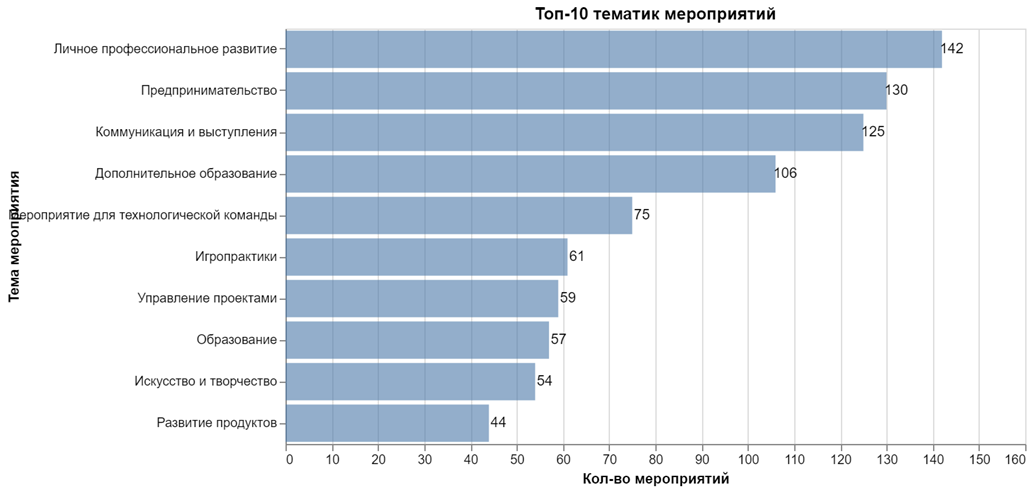 Рисунок 3 –ТОП 10 тематик мероприятияМероприятия проводились как очно, так и в гибридном формате совместно с сетью Точек кипения в течение года.Распределение уникальных пользователей ТК по возрастным группам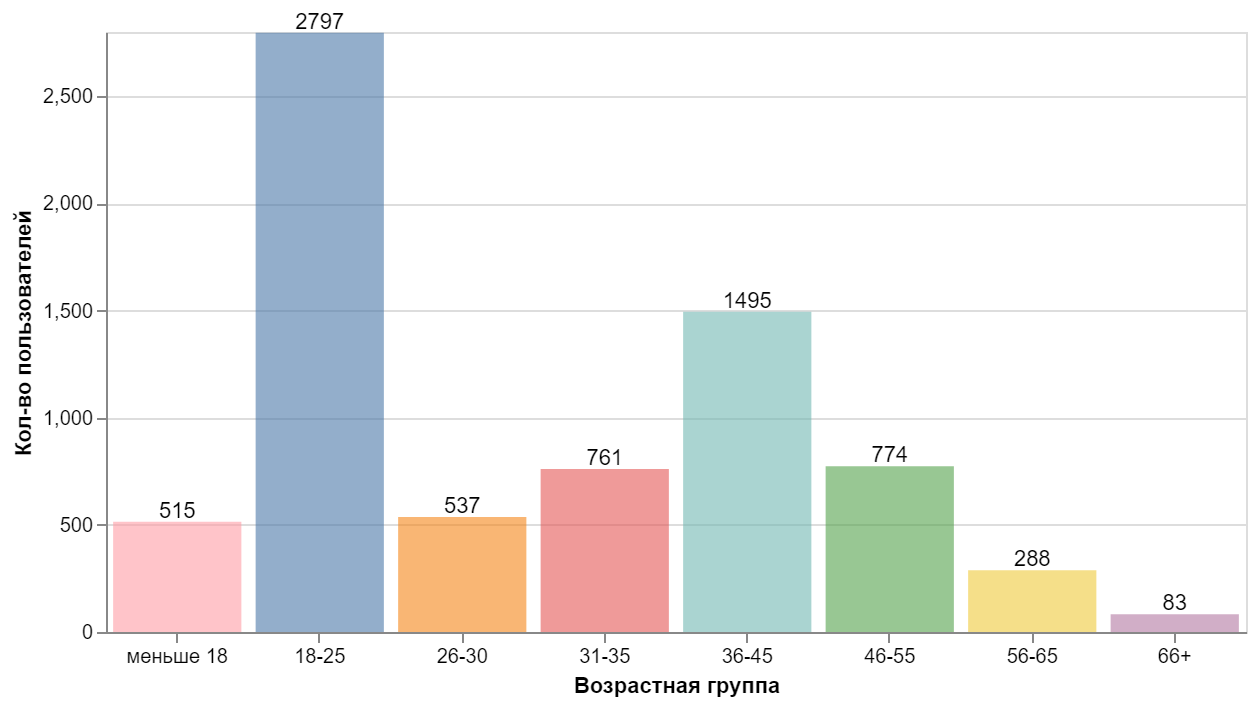 Распределение уникальных пользователей ТК по гендерным группамРисунок 4 - Портрет пользователяIV	Итоги работы центра поддержки экспорта Амурской области в 2023 годуЦентр поддержки экспорта Амурской области (далее – ЦПЭ) работает в рамках:Соглашения о методическом и информационном взаимодействии при реализации мероприятия по осуществлению субъектами малого и среднего предпринимательства экспорта товаров (работ, услуг) при поддержке центров поддержки экспорта предусмотренного федеральным проектом «Акселерация субъектов малого и среднего предпринимательства» национального проекта «Малое и среднее предпринимательство и поддержка индивидуальной предпринимательской инициативы» № 66-2022 от 17.03.2022, заключенного между Министерством и Акционерным обществом «Российский экспортный центр» (далее – РЭЦ);Соглашения о методическом и информационном взаимодействии при реализации мероприятия по осуществлению субъектами малого и среднего предпринимательства экспорта товаров (работ, услуг) при поддержке центров поддержки экспорта предусмотренного федеральным проектом «Акселерация субъектов малого и среднего предпринимательства» национального проекта «Малое и среднее предпринимательство и поддержка индивидуальной предпринимательской инициативы» № 59-2023 от 27.03.2023, заключенного между Министерством и Акционерным обществом «Российский экспортный центр» (далее – РЭЦ);Соглашения о реализации программы экспортных семинаров «Жизненный цикл экспортного проекта» автономной некоммерческой организации дополнительного образования «Школа Экспорта Акционерного общества «Российский экспортный центр» для экспортно ориентированных предприятий на территории Амурской области № 64-2022 от 09.03.2022 (в редакции дополнительного соглашения №1 от 08.06.2023), заключенного между Министерством, Агентством, РЭЦ и автономной некоммерческой организации дополнительного образования «Школа Экспорта Акционерного общества «Российский экспортный центр» (далее –Школа экспорта);Соглашения о совместной реализации акселерационной программы «Экспортный Форсаж» автономной некоммерческой организации дополнительного образования «Школа Экспорта Акционерного общества «Российский экспортный центр» для экспортно ориентированных предприятий на территории Амурской области № 66-2022 от 23.03.2022, заключенного между Министерством, Агентством, РЭЦ и Школой экспорта.Договора о взаимодействии от 07.06.2022, предметом которого является установление взаимных прав и обязанностей по взаимодействию сторон, направленных на реализацию Программы Экспортный форсаж на базе инфраструктуры, для предпринимателей Амурской области. с целью организации информационно-консультационной поддержки по обеспечению условий структурирования сделок и заключения экспортного контракта, с привлечением системных мер государственной поддержки в области внешнеэкономической деятельности, заключенного между Агентством и Школой экспорта.С начала деятельности Центра при его поддержке амурские компании экспортируют свою продукцию (товары и услуги) в 23 (двадцать три) страны мира: КНР, Вьетнам, Японию, Индию, Республику Корею, КНДР, США, Францию, Латвию, Канаду, Австралию, Испанию, Италию, Казахстан, Республику Беларусь, Германию, Люксембург, Польшу, Грецию, Тайланд, Киргизию, Лаос и Армению. В 2023 году амурские компании при поддержке Центра осуществляли экспорт в 7 стран: Таиланд, КНР, Казахстан, Киргизию, Лаос, Тайвань и Армению.Основные экспортируемые товары и услуги в 2023 году: соевые бобы, соевый шрот, мед и медовая продукция, пищевая продукция, пиломатериалы, логистические услуги. Центр активно осуществляет поляризационную деятельность экспорта в регионе, транслируя основную информацию в СМИ (социальные сети, порталы, телевидение, каналы, официальные сайты).Также, ЦПЭ ведется активное взаимодействие с ФГБУ «Амурский референтный центр Россельхознадзора» в части продвижения услуг Центра среди сельхозтоваропроизводителей.ЦПЭ проведен ежегодный региональный конкурс «Экспортер года» по итогам 2022 года среди экспортеров – субъектов малого и среднего предпринимательства (далее – субъекты МСП) в целях популяризации экспортной деятельности.На участие в конкурсе поступило 14 (четырнадцать) заявок от экспортеров – субъектов МСП Амурской области. Принято на рассмотрение 12 (двенадцать) заявок.Базовые номинации: промышленность, агропромышленный комплекс, услуги, высокие технологии, прорыв года.Дополнительная номинация: женщина – экспортер года.Комиссией было решено присвоить призовые места по номинациям в следующем порядке:«Экспортер года в сфере промышленности»: 1-е место - ООО «Белвуд», 2-е место - ООО «ЛК «Бонитет»; 3-е место - ООО «Евразия групп».«Экспортер года в сфере агропромышленного комплекса»: 1-е место - ООО «ДальАгроСнаб»; 2-е место - ООО «ТАРГЕТ АГРО»; 3-е место - ИП КФХ Максимович Д.А.3. 	«Экспортер года в сфере услуг»: 1-е место - ООО «Карго Линк»; 2-е место - ООО «ТПТ»; 3-е место - ООО «МГЛ-Восток».4.	«Экспортер года в сфере высоких технологий»: 1-е место - АО «Аметис».5.	«Женщина-экспортер года»: 1-е место - ООО «СОЮЗ».6.	«Прорыв года» - ООО «Евразия групп»Церемония награждения была проведена 12.05.2023.В 2023 году в соответствии с планом мероприятий  по реализации регионального проекта «Системные меры развития международной кооперации и экспорта в Амурской области» ЦПЭ была поставлена задача по внедрению на территории Амурской области инструментов стандарта по обеспечению благоприятных условий для развития экспортной деятельности в субъектах Российской Федерации (Региональный экспортный стандарт 2.0, далее – Стандарт). По итогам работы в 2023 году при участии ЦПЭ были внедрены 10 из 15 инструментов Стандарта, одними из которых стали: создание клуба экспортеров Амурской области и организация и привлечение экспортно-ориентированных субъектов МСП к участию в актуальных акселерационных программах, направленных на продвижение региональных субъектов МСП на экспорт. В период с 18 сентября 2023 по 30 ноября 2023 Центром было организовано и проведено мероприятие по обеспечению участия субъектов МСП в акселерационной программе «Экспортный стандарт для МСП». «Экспортный стандарт для МСП» является одним из типов акселерационных программ РЭЦ, была реализована впервые в Амурской области на базе инфраструктуры поддержки экспорта на основании соглашения о реализации экспортных семинаров «Жизненный цикл экспортного проекта» АНО ДПО «Школа экспорта Акционерного общества «Российский экспортный центр» для экспортно-ориентированных СМСП Амурской области №64-2022 от 09.03.2022 о реализации подпрограммы «Экспортный стандарт для МСП» на территории Амурской области в 2023 году, а также дополнительного соглашения №1 от 08.06.2023 к вышеуказанному соглашению.Программа предназначена для субъектов МСП, имеющих опыт экспортной деятельности, целью программы «Экспортный стандарт для МСП» является реализация экспортного потенциала компаний субъектов МСП, разработка бизнес-плана по наращиванию экспорта в условиях кризисных явлений. Формат мини-МВА с блоками по экспорту (5 двухдневных модулей). В период проведения программы было проведено 10 обучающих семинаров, с обязательным практическим закреплением навыков.По результатам акселерационной программы состоялась успешная защита бизнес-планов 6 компаний субъектов МСП, которые планируют реализацию своих проектов с целью заключения новых внешнеторговых контрактов и наращивания экспорта.Таблица 5Мероприятия, организованные Центром в 2023 году.Ежеквартально ЦПЭ принимал участие в защите основных показателей эффективности центров поддержки экспорта, организованной Российским экспортным центром.В соответствии с Протоколом совещания по подведению итогов деятельности центров поддержки экспорта за 2023 год №1 от 07.02.2024 Центр оказал услуги 305 (тремстам пяти) уникальным субъектам МСП, в том числе 5 субъектам МСП, относящимся к молодежному предпринимательству, 89 субъектам МСП, относящимся к женскому предпринимательству.В соответствии с Протоколом совещания по подведению итогов деятельности центров поддержки экспорта за 2023 год №1 от 07.02.2024 Центром достигнуты ключевые показатели национального и регионального проекта «Акселерация субъектов малого и среднего предпринимательства»: при содействии ЦПЭ экспортные контракты смогли заключить 27 субъектов МСП (плановое значение 15, процент выполнения 180%), из них 2 субъекта МСП, относящиеся к молодежному предпринимательству и 3, относящихся к женскому, объем поддержанного ЦПЭ экспорта составил 19,73 млн. долларов США (плановое значение 6,3, процент выполнения 313%).  В 2023 ЦПЭ впервые принял участие в мероприятиях центра Мой Бизнес с целью продвижения экспортной деятельности среди субъектов малого и среднего предпринимательства Амурской области, в том числе принял участие в выездных мероприятиях в районные центры: г. Тында, г. Райчихинск, г. Свободный, с. Тамбовка Амурской области. Также в 2023 ЦПЭ впервые реализовал финансовые продукты группы компаний «РЭЦ» 2-ум субъектам МСП.Следующей задачей, поставленной перед ЦПЭ, стало улучшение позиции в рейтинге Центров поддержки экспорта, а также улучшение показатели Б5.4 – оценка региональных ЦПЭ Национального рейтинга. По итогам 2023 года ЦПЭ улучшил позицию в рейтинге, заняв 30 строчку в рейтинге ЦПЭ (позиция по итогам 2022 года 54). Таким образом улучшение позиции по показателю Б5.4 составит как минимум с позиции E на D. Показатели национального рейтинга будут озвучены Агентством стратегических инициатив в июне 2024 года.Приложение №1Приложение №2Пресс-релизы в 2023 году о работе Агентства, инвестиционных проектах региона и ключевых деловых событиях Амурской областиПриложение № 3ПЕРЕЧЕНЬ ИНТЕРВЬЮПриложение № 4ПЕРЕЧЕНЬ СТАТЕЙГазета «Амурская правда». Семерка первых: кто из амурских предпринимателей представит регион на национальной премии в Москве https://ampravda.ru/2023/03/15/0120058.html;ИТАР ТАСС В Приамурье группа "ПИК" по концессии построит школу на 1,2 тыс. мест https://tass.ru/obschestvo/17258729ИТАР ТАСС В Приамурье построят солнечную электростанцию https://tass.ru/ekonomika/16823473ИА РИА Новости. Инвесторам новых газовых заправок в Приамурье готовы предоставить льготы https://ria.ru/20230310/priamure-1856964745.htmlИА РИА Новости. Приамурье привлекло максимальный объем инвестиций за всю свою историю https://ria.ru/20230313/investitsii-1857477117.htmlГазета Амурская правда В 2022 году в Приамурье инвестировали рекордную за 10 лет сумму инвестиций https://ampravda.ru/2023/02/20/119586.htmlГазета «Амурская Правда» В Благовещенске ищут инвесторов для бывшей территории «Маленькой Венеции» https://ampravda.ru/2023/03/21/0120246.htmlГазета «Амурская Правда». Школа в ипотеку: каким будет новое учебное заведение от федерального застройщика ПИК в Благовещенске https://ampravda.ru/2023/03/16/0120091.htmlГазета Амурская Правда.  «Мы открыты для всех»: в Амурской области работает прямая связь инвесторов с губернатором https://ampravda.ru/2023/03/16/0120121.htmlГазета Амурская Правда. Амурская область поставила инвестиционный рекорд: как это удалось https://ampravda.ru/2023/03/13/0120032.htmlРИА Новости.  В Приамурье создадут колл-центры по вопросам газификации https://ria.ru/20230407/koll-tsentr-1863692426.htmlГазета Амурская правда. В Амурской области создадут call-центры по газификации домов и предприятий https://ampravda.ru/2023/04/07/0120696.htmlГазета Амурская правда. Инвесторы на колесах: амурскому бизнесу устроили уникальную экскурсию в ТОР https://ampravda.ru/2023/05/05/121314.htmlГазета Амурская правда. Разноцветные и гнутые стекла будет выпускать новый завод в Приамурье https://ampravda.ru/2023/05/26/121812.htmlГазета Амурская правда. На «АмурЭкспоФоруме» подписали соглашение о создании горно-металлургического кластера в Приамурье https://ampravda.ru/2023/05/26/121811.htmlГазета Амурская правда. Соглашения на 1,2 миллиарда рублей заключили амурские предприниматели с Китаем на «АмурЭкспоФоруме»  https://ampravda.ru/2023/05/27/121835.htmlГазета «Амурская Правда». На АЭФ-2023 рассказали о возможных мерах поддержки резидентов индустриального парка https://ampravda.ru/2023/05/29/121850.html Газета «Амурская Правда». Как работает таможенно-логистический комплекс у моста через Амур и зачем он нужен региону https://ampravda.ru/2023/06/07/0122059.htmlГазета Амурская Правда.  Новый логистический центр в Благовещенске сможет доставлять из Китая до 50 контейнеров в сутки https://ampravda.ru/2023/06/15/0122223.htmlИА ТАСС. В Приамурье хотят построить транспортно-логистический центр для приема грузов по ж/д путям https://tass.ru/ekonomika/18014603РИА Новости. В Приамурье создадут колл-центры по вопросам газификации https://ria.ru/20230407/koll-tsentr-1863692426.htmlГазета Амурская Правда.  Павел Пузанов: «АмурЭкспоФорум» вызвал огромный интерес у китайского бизнеса» https://ampravda.ru/2023/05/24/0121683.htmlГазета Амурская правда. На выставке «АмурТехно» гостей научат собирать дроны и управлять ими https://ampravda.ru/2023/10/05/0124818.htmlАмурское областное телевидение. Очки для незрячих, подводный дрон, нейробраслет: в Благовещенске открылась выставка «Амуртехно» https://www.amurobl.tv/news/kak-interesno/2023-10-13-ochki-dlya-nezryachikh-podvodnyy-dron-neyrobraslet-v-blagoveshchenske-otkrylas-vystavka-amurtekhnoВести Амурская область. Разработчики-победители «АмурТехно-2023» получили призы и премии https://gtrkamur.ru/news/2023/10/17/336204 АСН 24. Лучшие инновационные проекты получили награды на «Амуртехно» https://asn24.ru/news/top/107144/ РИА Новости. Власти Приамурья помогут продвинуть проекты выставки «АмурТехно» https://ria.ru/20221017/priamure-1824519150.htmlПортамур. Победители «АмурТехно» в Благовещенске разделили призовой фонд в 310 тысяч https://portamur.ru/news/detail/pobediteli-amurtehno-v-blagoveschenske-razdelili-prizovoy-fond-v-tyisyach/Приамур медиа Выставка-конкурс для инноваторов «Амур-Техно» впервые пройдет в Приамурье https://priamurmedia.ru/news/1340372/Оф.сайт Ростелеком. Интеллектуальную платформу видеонаблюдения представил «Ростелеком» на инновационной выставке «АмурТехно» https://www.rst-com.ru/news/2023/10/19/69045/ТАСС. В Приамурье открыли Центр поддержки инноваций https://tass.ru/v-strane/19001781Вести Амурская область. Амурские разработчики будут получать помощь в Центре поддержки инноваций https://gtrkamur.ru/news/2023/10/14/335815Амурская правда. Амурский «гринфилд»: как будет работать индустриальный парк под Свободным https://ampravda.ru/2023/10/12/0124923.htmlАмурская правда. Развитие инновационного потенциала Амурской области обсудили на первой выставке «АмурТехно» https://ampravda.ru/2022/10/17/0116581.htmlАмурская правда. В Приамурье развивают инновационный потенциал и культуру технологического предпринимательства https://ampravda.ru/2022/10/17/0116506.htmlАмурская правда. Пора на Марс: чем удивила вторая инновационная выставка-конкурс «АмурТехно» https://ampravda.ru/2023/10/13/0124984.htmlРегион.инвест. Приамурье и FESCO на выставке «Россия» подписали соглашение о сотрудничестве в инвестиционной и социальной сферах https://region-invest.ru/priamure-i-fesco-na-vystavke-rossiya-podpisali-soglashenie-o-sotrudnichestve-v-investiczionnoj-i-soczialnoj-sferah/ Эксперты оценили систему поддержки инвестиционных проектов в Приамурье. https://amur.info/2023/11/20/eksperty-otsenili-sistemu-podderzhki-investitsionnyh-proektov-v-priamure/Газета Амурская правда. Инвесторы на колесах: амурскому бизнесу устроили уникальную экскурсию в ТОР https://ampravda.ru/2023/05/05/121314.htmlГазета Амурская правда. Разноцветные и гнутые стекла будет выпускать новый завод в Приамурье https://ampravda.ru/2023/05/26/121812.htmlГазета Амурская правда. На «АмурЭкспоФоруме» подписали соглашение о создании горно-металлургического кластера в Приамурье https://ampravda.ru/2023/05/26/121811.htmlГазета Амурская правда. Соглашения на 1,2 миллиарда рублей заключили амурские предприниматели с Китаем на «АмурЭкспоФоруме»  https://ampravda.ru/2023/05/27/121835.htmlГазета «Амурская Правда». На АЭФ-2023 рассказали о возможных мерах поддержки резидентов индустриального парка https://ampravda.ru/2023/05/29/121850.html Газета «Амурская Правда». Как работает таможенно-логистический комплекс у моста через Амур и зачем он нужен региону https://ampravda.ru/2023/06/07/0122059.htmlГазета Амурская Правда.  Новый логистический центр в Благовещенске сможет доставлять из Китая до 50 контейнеров в сутки https://ampravda.ru/2023/06/15/0122223.htmlИА ТАСС. В Приамурье хотят построить транспортно-логистический центр для приема грузов по ж/д путям https://tass.ru/ekonomika/18014603РИА Новости. В Приамурье создадут колл-центры по вопросам газификации https://ria.ru/20230407/koll-tsentr-1863692426.htmlГазета Амурская Правда.  Павел Пузанов: «АмурЭкспоФорум» вызвал огромный интерес у китайского бизнеса» https://ampravda.ru/2023/05/24/0121683.htmlИнтерес иностранных инвесторов к Амурской области за 2023 год вырос втрое https://tass.ru/ekonomika/19628185N п/пНаименование показателяЕдиница измерения по ОКЕИ/Единица измеренияПлановое значение показателяДостигнутое значение показателя по состоянию на отчетную датуПроцент выполнения планаПричина отклоненияN п/пНаименование показателяНаименованиеПлановое значение показателяДостигнутое значение показателя по состоянию на отчетную датуПроцент выполнения планаПричина отклонения1Обеспечение сопровождения проектов по принципу «одного окна»:1.1.Количество поступивших заявок на сопровождение инвестиционного проекта по принципу «одного окна», в т.ч. инвестиционных проектов ГЧП, планируемых к реализации на территории Амурской областиединиц18231281.2.Количество новых зарегистрированных резидентов на территориях опережающего социально – экономического развития Амурской областиединиц7152141.3.Количество консультаций для субъектов инвестиционной деятельностиединиц1051301241.4.Объем инвестиций по инвестиционным проектам, принятым на сопровождение Агентством в текущем годумлн. руб.18 000,00160 313,038912Деятельность Агентства по продвижению инвестиционного имиджа Амурской области:2.1.Количество выставочно-ярмарочных и иных мероприятий, в которых принято участиеединиц10191902.2.Количество публикаций и видеосюжетов, в том числе:единиц140201144Пресс-релизыединиц110121110Интервьюединиц1031310Статьиединиц20492452.3.Количество подготовленных презентационных материаловединиц40471183Количество модернизаций инвестиционного портала Амурской областиединиц111004Координация функционирования Центра поддержки инноваций:4.1.Количество мероприятий, организованных Центром поддержки инновацийединиц12121004.2.Количество консультаций для субъектов инновационной деятельностиединиц2027135№ п/пИнициатор инвестиционного проектаНаименованиепроектаОбъем инвестиций,млн. руб.Ответственный за сопровождение проектаПримечаниеИнвестиционные проекты:Инвестиционные проекты:Инвестиционные проекты:Инвестиционные проекты:Инвестиционные проекты:Инвестиционные проекты:1Конфиденциальная информацияСухой Порт БлаговещенскКонфиденциальная информацияКонфиденциальная информацияВедется работа по расширению границ ТОР «Амурская»2Конфиденциальная информацияСоздание автоматизированного комплекса по производству рядового, лицевого эффективного кирпича и поризованного блокаКонфиденциальная информацияКонфиденциальная информацияПоиск источников финансирования3Конфиденциальная информацияСтроительство завода по производству строительных материалов в г. СковородиноКонфиденциальная информацияКонфиденциальная информацияПодготовка документов для включения проекта в Перечень приоритетных проектов области4Конфиденциальная информацияМногоквартирная жилая застройка переменной этажности со встроенно-пристроенными нежилыми помещениями и социальной инфраструктурой в г. Благовещенск в границах улиц Конная – Октябрьская – НабережнаяКонфиденциальная информацияКонфиденциальная информацияОпределение источников финансирования строительства инженерной инфраструктуры5Конфиденциальная информацияСоздание, реконструкция, модернизация и эксплуатация объектов инфраструктуры международного аэропорта Благовещенск (Игнатьево) для обслуживания международных и внутренних авиалинийКонфиденциальная информацияКонфиденциальная информацияВедется работа по расширению границ ТОР «Амурская»6Конфиденциальная информацияКомплекс по переработке масличных и зерновых культур в г. Завитинск Амурской областиКонфиденциальная информацияКонфиденциальная информацияПодготовка документов для направления заявки на расширение границ ТОР «Амурская»7Конфиденциальная информацияСеменной заводКонфиденциальная информацияКонфиденциальная информацияПодбор земельного участка8Конфиденциальная информацияПроизводственно-эксплуатационная база АО «Газпром газораспределение Дальний Восток» в г. БлаговещенскеКонфиденциальная информацияКонфиденциальная информацияПодготовка документов для признания проекта соответствующим объекту коммунально-бытового назначения    9Конфиденциальная информацияСтроительство комплекса по глубокой переработке древесины - производству субстанций дигидрокверцитина и арабиногалактанаКонфиденциальная информацияКонфиденциальная информацияЗаключено соглашение об осуществлении деятельности на ТОР «Амурская»10Конфиденциальная информацияСтроительство кирпичного завода мощностью 36-42 млн. штук керамического кирпича в годКонфиденциальная информацияКонфиденциальная информацияПоиск источников финансирования11Конфиденциальная информацияСоздание современного придорожного сервиса для обеспечения транспортно-логистической сферы междугороднего сообщения в г. БлаговещенскеКонфиденциальная информацияКонфиденциальная информацияПодготовлен пакет документов для включения проекта в перечень приоритетных проектов области12Конфиденциальная информацияОтработка месторождения «Кун-Манье» со строительством горно-обогатительного комбината производственной мощностью по переработке руды в размере 7,0 млн. тонн в годКонфиденциальная информацияКонфиденциальная информацияПодготовка документов для направления заявки на расширение границ ТОР «Амурская»13Конфиденциальная информацияКультурно-туристический комплекс с. ЧеремховоКонфиденциальная информацияКонфиденциальная информацияПодбор земельного участка14Конфиденциальная информацияСтроительство автомобильных газонаполнительных компрессорных станций (АГНКС) на территории г. Благовещенск, г. Свободный и ЗАТО Циолковский Амурской областиКонфиденциальная информацияКонфиденциальная информацияПодбор земельного участка15Конфиденциальная информацияСтроительство развлекательного комплекса «Благовещенские термы»Конфиденциальная информацияКонфиденциальная информацияПроект включен в перечень приоритетных проектов области16Конфиденциальная информацияОсвоение Сугодинско-Огоджинской угленосной площадиКонфиденциальная информацияКонфиденциальная информацияПодготовка документов для включения проекта в перечень приоритетных областиИтого инвестиционные проектыИтого инвестиционные проекты142 346,6142 346,6Инвестиционные проекты с применением механизма государственно-частного партнерства:Инвестиционные проекты с применением механизма государственно-частного партнерства:Инвестиционные проекты с применением механизма государственно-частного партнерства:Инвестиционные проекты с применением механизма государственно-частного партнерства:Инвестиционные проекты с применением механизма государственно-частного партнерства:Инвестиционные проекты с применением механизма государственно-частного партнерства:17Конфиденциальная информацияЛедовая арена для фигурного катанияКонфиденциальная информацияКонфиденциальная информацияПредварительные переговоры до подачи предложения о заключения концессионного соглашения в соответствии с ч.4.12 ст.37 ФЗ-11518Конфиденциальная информацияМодернизация объектов наружного освещения в г. СвободныйКонфиденциальная информацияКонфиденциальная информацияПодана частная концессионная инициатива, проводятся переговоры на иных условиях, чем предложеноинициатором заключения концессионного соглашения (до 29.02.2024 в соответствии с Распоряжением администрации г. Свободного от 27.12.2023 № 1016) 19Конфиденциальная информацияФизкультурно-оздоровительный комплекс «Содружество»Конфиденциальная информацияКонфиденциальная информацияПредварительные переговоры до подачи предложения о заключения концессионного соглашения в соответствии с ч.4.12 ст.37 ФЗ-11520Конфиденциальная информацияСоздание, обеспечение функционирование, эксплуатация и техническое сопровождение АИС «Цифровая система учета спортивных достижений Амурской области»Конфиденциальная информацияКонфиденциальная информацияЧастная инициатива оставлена без рассмотрения в соответствии с приказом министерства по физ-ой культуре и спорту Амурской области от 27.06.2023 № 80 21Конфиденциальная информацияПроектирование, финансирование, создание и эксплуатация Регионального центра обработки данных, расположенного по адресу Нагорная ул., д. 3, г. Благовещенск, Амурская областьКонфиденциальная информацияКонфиденциальная информацияПредварительные переговоры до подачи предложения о заключения концессионного соглашения в соответствии с ч.4.12 ст.37 ФЗ-11522Конфиденциальная информацияРеконструкция, модернизация и развитие теплоснабжения на территории г. Свободный Конфиденциальная информацияКонфиденциальная информацияПредварительные переговоры до подачи предложения о заключения концессионного соглашения в соответствии с ч.4.12 ст.37 ФЗ-1152323Конфиденциальная информацияМногофункциональный конгрессно-выставочный центр на территории «Золотая миля» в г. БлаговещенскеКонфиденциальная информацияКонфиденциальная информацияПодана частная концессионная инициатива, проводятся переговоры на иных условиях, чем предложеноинициатором заключения концессионного соглашения (до 13.02.2024 в соответствии с приказом минэкономразвития и внешних связей области от 22.11.2023 № 246-пр)Итого инвестиционные проекты с применением механизма ГЧПИтого инвестиционные проекты с применением механизма ГЧП17 966,517 966,5Итого по всем блокамИтого по всем блокам160 313,1160 313,1№ п/пНаименование проекта/резидентаСоглашениеСрокреализациипроектаМощностьпроизводстваПланируемый объем инвестиций (млн. рублей), без НДСРабочиеместаСтроительство объектов капитального строительства, предназначенных для размещения жилых помещений / Резидент – конфиденциальная информация1/Р-776 от 26.01.20232023-2036 гг.Передаваемая площадь 350 880 кв. мконфиденциальная информация21Строительство завода по производству современных светопрозрачных конструкций / Резидент – конфиденциальная информация1/Р-831 от 29.05.20232023-2029 гг.235 000 кв. м. / годконфиденциальная информация51Восстановление и модернизация комплекса по добыче и переработке титано-магнетитовых руд / Резидент – конфиденциальная информация1/Р-832 от 29.05.20232022-2023 гг.Переработка 2 600 тыс. тн. руды / годконфиденциальная информация1 390Создание завода по переработке сои на территории ТОР «Амурская»/ Резидент – конфиденциальная информация1/Р-833 от 29.05.20232023-2026 гг.Переработка 100 тонн сои/ суткиконфиденциальная информация32Строительство производственно-логистического комплекса в Амурской области/ Резидент – конфиденциальная информация1/Р-842 от 02.06.20232023-2026 гг.Переработке соевых бобов 1 500 тн / суткиконфиденциальная информация571Создание склада хранения сельскохозяйственной продукции на территории ТОР «Амурская» / Резидент – конфиденциальная информация1/Р-861 от 29.06.20232023-2025 гг.Два склада по 2 500 кв. м. каждыйконфиденциальная информация12Организация сервисного горного предприятия/ Резидент – конфиденциальная информация1/Р-867 от 13.07.20232023-2028 гг.Реализация руды 2500 тыс. тнГГР- 34 384 мконфиденциальная информация74Логистический терминал для обработки и хранения контейнеров, генеральных грузов, техники (с. Ровное) / Резидент – конфиденциальная информация1/Р-883 от 22.08.20232023-2033 гг.Терминал общей площадью 51 кв м.; 110 контейнеров в месяц.конфиденциальная информация49Создание предприятия по производству изделий из цемента на ТОР «Амурская»/ Резидент – конфиденциальная информация1/Р-890 от 07.09.20232024-2033 гг.Пенобетон 2,4 куб. м/ часБетонные камни 180 шт/часконфиденциальная информация18Создание и эксплуатация объекта образования «Общеобразовательная школа на 1200 мест в Северном планировочном районе г. Благовещенск, Амурская область» / Резидент – конфиденциальная информация1/Р-899 от 21.09.20232023-2030 гг.1200 местконфиденциальная информация1Таможенный склад открытого типа по обслуживанию импортного грузопотока крупно- и среднегабаритной спецтехники, автомобилей и оборудования / Резидент – конфиденциальная информация1/Р-907 от 13.10.20232023-2033 гг.Склад вместимостью 6854 ед. грузовых автомобилей и спецтехники, грузооборот транспортных средств – 50000 ед./годконфиденциальная информация29Создание завода по производству товарного бетона в Амурской области с. Ровное / Резидент – конфиденциальная информация1/Р-919 от 15.11.20232024-2025 гг.Товарный бетон 155 тыс. м3/годконфиденциальная информация33Организация склада временного хранения на территории Амурской области / Резидент – конфиденциальная информация1/Р-926 от 04.12.20232023-2025 гг.77 000 кв. м.конфиденциальная информация101Строительство и эксплуатация логистического комплекса на территории опережающего развития «Амурская» / Резидент – конфиденциальная информация1/Р-927 от 04.12.20232024-2026 гг.Площадь хранения 36,6 тыс. кв. м.конфиденциальная информация100Строительство комплекса по глубокой переработке древесины - производству дигидрокверцетина и арабиногалактана / Резидент – конфиденциальная информация1/Р-930 от 13.12.20232024-2025 гг.Дигидрокверцетин 15 тн/год, Арабиногалактан 140 тн/год конфиденциальная информация5558 872,1432 537№НаименованиеОписание1 квартал1 квартал1 кварталВ рамках визита делегации Совета ФедерацииВ рамках визита делегации Совета ФедерацииВ рамках визита делегации Совета Федерации1Презентация «Инвестиционный и экономический потенциал Амурской области» Презентация содержит слайды, на которых представлен потенциал региона, основные характеристики ключевых отраслей, а также потенциальные проекты экспортной и инвестиционной направленности, конкурентные преимущества региона2Презентация «ГЧП ключ к успеху в развитии области»Презентация содержит основные понятия ГЧП, портфель проектов, сферы для инвестирования, успешные практики реализации проектовВ рамках национального рейтингаВ рамках национального рейтингаВ рамках национального рейтинга3Памятка «Инвестиционный портал»Памятка для экспертов национального рейтинга, для оценки состояния инвестиционного климата, а также оценки усилия региональных властей и института развития, по созданию благоприятных условий ведения бизнеса4Памятка «Инвестиционный комитет»Памятка для экспертов национального рейтинга, для оценки состояния инвестиционного климата, а также оценки усилия региональных властей и института развития, по созданию благоприятных условий ведения бизнеса5Памятка «Инвестиционная декларация»Памятка для экспертов национального рейтинга, для оценки состояния инвестиционного климата, а также оценки усилия региональных властей и института развития, по созданию благоприятных условий ведения бизнеса6Памятка «Агентство развития» Памятка для экспертов национального рейтинга, для оценки состояния инвестиционного климата, а также оценки усилия региональных властей и института развития, по созданию благоприятных условий ведения бизнеса7Памятка «Свод инвестиционных правил»Памятка для экспертов национального рейтинга, для оценки состояния инвестиционного климата, а также оценки усилия региональных властей и института развития, по созданию благоприятных условий ведения бизнеса8Инвестиционное предложение «Кирпичный завод»В презентации представлена информация с основными характеристиками проекта, вариантами размещения, механизмами государственной поддержки и контактной информацией9Инвестиционное предложение «Стекольный завод»Инвестиционное предложение целью которого является привлечения инвестора и реализации данного проекта на территории региона. Отражает основные понятия, раскрывающие тематику материала, вариант возможного размещения проекта, каналы сбыта продукции10Инвестиционное предложение «Многофункциональная общественно деловая площадка»Инвестиционное предложение отражает основные понятия, раскрывающие тематику материала, механизмы поддержки, схему размещения объекта, с целью привлечения инвестора на реализацию данного проекта на территории региона11Схема сопровождения инвестиционных проектов по принципу «одного окна» для размещения на инвестиционном порталесхема представляет собой графическую пошаговую инструкцию взаимодействия инвестора, Агентства и ИОГВО в рамках реализации инвестиционного проекта12Презентация Деятельность АНО «Агентство Амурской области по привлечению инвестиций»Презентация об Агентстве развития, услугах, и основных показателях, за которые ответственно Агентство, при оценке региона в нац. рейтинге. В рамках заседание комиссии по улучшению показателей Национального рейтинга2 квартал2 квартал2 кварталВ рамках АмурЭкспо форумаВ рамках АмурЭкспо форумаВ рамках АмурЭкспо форума13Презентация «Виды индустриальных парков, параметры подобранной площадки и региональные меры поддержки для потенциальных резидентов»Презентация отражает основные виды индустриальных парков, варианты размещения индустриального парка с описанием характеристик площадок и их размещением на карте, отражает преимущества расположения индустриального парка вблизи якорных проектов АГПЗ и АГХК14Презентация «О роли Амурской области в развитии экономического сотрудничества России и Китая на новом этапе»Презентация о роли региона в развитии экономического сотрудничества России и Китая включает в себя преимущества географического положения региона, соседства со странами-соседями и указанием расстояний, а также информацию об отраслях экономики региона с указанием инвестиционных проектов реализуемых или планируемых в Амурской области15Презентация «Экспортный потенциал АПК Амурской области: точки роста»Презентация подготовлена для министра сельского хозяйства АО, включает в себя инфографику-прогноз производства и экспорта продукции растениеводства, пищевой и перерабатывающей промышленности до 2027 года, уровень экспорта продукции АПК в стоимостном выражении, страны-импортеры продукции в 2022 году16Инвестиционный дайджест к форуму Включает в себя информацию о АмурЭкспоФоруме, гид по мероприятиям форума, подборку свежих новостей в области экономики региона, истории успеха международной кооперации, меры поддержки и льготные преференции для международных проектов, инвестиционные предложенияВ рамках Харбинской выставкиВ рамках Харбинской выставкиВ рамках Харбинской выставки17Инвест потенциал АО (2 варианта) (оба варианта представлены в русско-китайском переводе)Отражает инвестиционный потенциал региона в разрезе центров экономического развития Амурской области, включает в себя схему крупных международных логистических объектов, трансграничную агломерацию Благовещенск-Хэйхэ, перспективы развития логистики, новая логистическая модель, а также информация об инвестиционных проектах и предложениях по отраслямДругоеДругоеДругое18Трансграничные инвестиционные проекты Амурской областиПрезентация о трансграничных инвестиционных проектах Амурской области для заместителя Председателя Правительства Амурской области. Видео выступления по ссылке: https://disk.yandex.ru/i/313b9fIixX1jPw. 19Презентация об АПИ 28.04 (презентация, доклад, перевод)Презентация и доклад об Агентства Амурской области по привлечению инвестиций на русском и китайском языках, включающие в себя историю создания Агентства, виды поддержки, в том числе, в привлечении финансирования кредитных организаций и гос. институтов развития на реализацию инвестиционных проектов.20Встреча с ЕАО 11.05 Презентация и доклад об элементах Регионального инвестиционного стандарта (РИС 2.0), в частности, об Агентстве и инвестиций, направлениях деятельности, портфеле проектов Агентства за 2022 год, инвестиционном портале и инвестиционной карте Амурской области21Презентация Общественному совету (июнь 2023) Презентация и доклад о деятельности Агентства Амурской области по привлечению инвестиций по о проводимой работе с муниципальными образованиями в части внедрения регионального инвестиционного стандарта (РИС 2.0)22Результаты нац. рейтинга АПИ (23 июня) Презентация о реализации показателя Б4.1 Интернет-портал об инвестиционной деятельности в рамках национального рейтинга. Результаты модернизации портала3 квартал3 квартал3 кварталВ рамках ВЭФВ рамках ВЭФВ рамках ВЭФ23Слайд «Основные показатели социально–экономического развития амурской области в 2018 –2022 годах»Слайд отражает показатели соц.экономического развития области в 2018-2022 годах: ВРП, Объем промышленного производства, добыча полезных ископаемых, обрабатывающие производства, обеспечение электрической энергией, газом, паром24Презентация «Жилищное строительство»Полное обновление информации  о жилищном строительстве Амурской области, потребности в новом жилье в г. Благовещенске и области в целом, динамика роста цен на жилую недвижимость, планы ввода жилья до 2030 г, региональные и федеральные меры поддержки, а также инвестиционные проекты и предложения25Презентация «ГЧП – ключ к успеху в развитии области»Полное обновление презентации о центре государственно-частного партнерства, описание, формы, цель, преимущества использования ГЧП, схема реализации проектов, схема заключения соглашений, федеральные меры господдержки, региональные и муниципальные меры господдержки, информация о портфеле проектов ГЧП, истории успеха, задачи и результаты работы центра26Презентация «Национальные проекты»Презентация о национальных проектах, реализуемых в Амурской области, в том числе, инфографика по каждому проекту27Презентация «Центр добычи полезных ископаемых»Обновление презентации о центре добычи полезных ископаемых, карта минеральных ресурсов области, инвестиционные предложения и реализуемые проекты28Презентация «Амурская область – регион, который выбирают!»Доклад и презентация об экономическом, инвестиционном и туристическом потенциале Амурской области для зампреда Правительства АО – П.И. Пузанова в рамках зоны МВР (английский и русский)29 Презентация «Индустриальный парк» Доклад и презентация к докладу для директора АПИ О.Г. Темченко о создании на территории Амурской области индустриального парка вблизи якорных проектов Амурского газохимического кластера, в том числе, информация о потенциальных поставщиках сырья для резидентов будущего парка, преимущества потенциальной площадки для размещения, потенциальные резиденты парка,  в рамках зоны МВР  (рус, английский, китайский языки)30Ролик об Амурской областиРолик об Амурской области с английскими субтитрами об основных отраслях региона для Восточного экономического форума 202431Материалы для размещения на экране 2 этажа павильона Амурской области Создано техническое задание для наполнения экрана 2 этажа павильона Амурской области более чем на 40 страницах с указанием актуальной информации по всем отраслям экономики региона, реализуемым и потенциальным проектам, культурном и спортивном направлениях, а также графические материалы, в том числе, видеоролики и фотографии32Брошюра-инвестиционный Дайджест к ВЭФ-23 (35 листов) (тираж – 250 шт)Инвестиционный дайджест, созданный для распространения на ВЭФ-24, включающий в себя информацию об экономическом и инвестиционном потенциале области в каждой отрасли, а также туристический потенциал, информация о международном сотрудничестве, меры поддержки региона и контактная информация команды региона по направлениям33Наклейки об Амурской области (тираж – 5000 шт)Разработан дизайн макетов наклеек с отражением главных тем региона, представленных на павильоне Амурской области – 165 лет Амурской области и 50 лет БАМ4 квартал4 квартал4 кварталВ рамках Пекинского форума «Один пояс – один путь»В рамках Пекинского форума «Один пояс – один путь»В рамках Пекинского форума «Один пояс – один путь»34Видеоролик про Амурскую областьРолик о регионе с китайскими субтитрами35Презентации «Инвестиционный и экономический потенциал Амурской области» - 3 вариантаПрезентации в 3 вариантах для губернатора и зампредов Амурской области об экономическом и инвестиционном потенциале Амурской области на русском и китайском языкахВ рамках МВФ «Россия»В рамках МВФ «Россия»В рамках МВФ «Россия»36Презентация – инвестиционное предложение «Комплекс по переработке масличных и зерновых культур»Инвестиционное предложение о проекте переработки масличных и зерновых культур в  г. Завитинске, варианты размещения завода, актуальность проекта, основные экономические показатели, продукция, рынки сбыта, меры поддержки37Презентация «Состояние и перспективы развития АПК Амурской области»Презентация для министра сельского хозяйства АО о развитии агропромышленного комплекса Амурской области до 2027 года38Видеоролик об аграрно-промышленном комплексеРолик, подготовленный в рамках мероприятия «Час инвестора агропромышленного комплекса» в рамках МВФ Россия39Презентация «Перспективные направления инвестиций в агропромышленный комплекс Амурской области»Презентация о перспективные направления инвестиций в агропромышленный комплекс Амурской области по основным отраслям – растениеводство, животноводство, пищевая и перерабатывающая промышленность, информация о перспективных проектах40Уникальная лекция про Амурскую область Доклад и презентация об Амурской области, ее инвестиционном и экономическом потенциале, туризме и международном сотрудничестве с Китаем в рамках образовательного направления форума МВФ Россия, презентованная в ВУЗ-ах и СУЗ-ах г. Благовещенска. В рамках нац. рейтингаВ рамках нац. рейтингаВ рамках нац. рейтинга41Обновление памяток для экспертов нац. рейтинга16 листов, тираж – 50 штРИС 2.0РИС 2.0РИС 2.0421 слайд-заставка «РИС 2.0»В рамках стратегической сессии.ДругоеДругоеДругое43Презентация «Центр поддержки инноваций»Презентация о работе центра поддержки инноваций, концепция центра, основные задачи и цель, информация о команде и мероприятиях центра44Презентация «Регион, который выбирают»Презентация для П.И. Пузанов об экономико-географическом положении области, итогах социально-экономического развития, экономических отраслях и реализуемых и потенциальных проектах, реконструкции Транссиба и БАМа, Российско-Китайском сотрудничестве, национальных проектах 2019-2023 гг.45Презентация «Инвестиционное предложение. Строительство завода по производству минеральных удобрений»Инвестиционное предложение о строительстве завода по производству минеральных удобрений, варианты размещения, преимущества строительства завода в Амурской области, географическое положение, экономические предпосылки.46Презентация «Инвестиционный и экономический потенциал Амурской области» Обновление презентации об инвестиционном и экономическом потенциале Амурской области для раздела Экономика на инвестиционном портале Амурской области47Презентация для наблюдательного совета о деятельности Агентства за 2023 год и планах на 2024 год. Презентация о результатах деятельности Центров и отделом Агентства за 2023 год и планы на 2024.МероприятиеДатаМеждународная бизнес-миссияБизнес-миссия в г. Стамбул (ТУРЦИЯ) с 21.03.2023 по 23.03.2023Международная бизнес-миссияБизнес-миссия в г. Ташкент (УЗБЕКИСТАН) с 16.10.2023 по 18.10.2023Реверсная бизнес-миссияСтрана делегации – КИТАЙ, г. Благовещенскс 26.05.2023 по 28.05.2023Выставочно-ярмарочные мероприятия в иностранном государстве с коллективным стендомВыставочно-ярмарочные мероприятия в иностранном государстве с коллективным стендомInternational Tourism Industry Expo в г. Гуанчжоу (КИТАЙ) с 15.09.2023 по 17.09.202332-я Харбинская международная торгово-экономическая ярмарка в г. Харбин (КИТАЙ) с 15.06.2023 по 19.06.2023Выставочно-ярмарочные мероприятия в Российской Федерации с индивидуальным стендом Выставочно-ярмарочные мероприятия в Российской Федерации с индивидуальным стендом 28-я международная выставка «Оборудование, технологии, сырье. АГРОПРОДМАШ-2023 и ингредиенты для пищевой и перерабатывающей промышленности» в г. Москва (РОССИЯ), АО «Аметис»с 09.10.2023 по 13.10.2023Проведение экспортных семинаров в рамках соглашения с АНО ДПО «Школа экспорта АО «Российской экспортный центр»Проведение экспортных семинаров в рамках соглашения с АНО ДПО «Школа экспорта АО «Российской экспортный центр»Обучающий очный семинар«Основы экспортной деятельности», в г. Благовещенскс 04.07.2023 по 05.07.2023Обучающий очный семинар «Налоги в экспортной деятельности», в г. Благовещенск14.07.2023Обучающий очный семинар «Правовые аспекты экспорта», в г. Благовещенск04.08.2023Обучающий очный семинар «Маркетинг как часть экспортного проекта», в г. Благовещенск11.08.2023Обучающий очный семинар «Финансовые инструменты экспорта», в г. Благовещенскс 29.08.2023 по 30.08.2023Обучающий очный семинар «Таможенное регулирование экспорта», в г. Благовещенск14.09.2023Обучающий очный семинар «Логистика для экспортеров», в г. Благовещенск23.10.2023Обучающий очный семинар«Документационное сопровождение экспорта», в г. Благовещенск»16.11.2023Проведение экспортных семинаров в программы «Экспортный стандарт для МСП»Проведение экспортных семинаров в программы «Экспортный стандарт для МСП»Обучающий очный семинар «Экспортная финансовая модель», в г. Благовещенск05.10.2023Обучающий очный семинар«Экспортные риски», в г. Благовещенск06.10.2023Обучающий очный семинар «Ценностное предложение экспортера», в г. Благовещенск26.10.2023Обучающий очный семинар «Увеличение экспортных продаж» 27.10.2023Обучающий очный семинар «Экспорт в стратегии предприятия», в г. Благовещенск18.09.2023Обучающий очный семинар «Экспортный стандарт для МСП», в г. Благовещенск19.09.2023Обучающий очный семинар «Повышение эффективности производства для экспортной деятельности», в г. Благовещенск09.11.2023Обучающий очный семинар «Управление изменениями. Кадры для экспортной деятельности»,  в г. Благовещенск10.11.2023Обучающий очный семинар «Переговорные поединки с зарубежными покупателями», в г. Благовещенск29.11.2023Обучающий очный семинар «Подготовка бизнес-плана по выходу на зарубежные рынки», в г. Благовещенск30.11.2023Проведение мастер-классов, экспортных семинаров, вебинаров и других информационно-консультационных мероприятийПроведение мастер-классов, экспортных семинаров, вебинаров и других информационно-консультационных мероприятийМастер-класс«Экспорт в Китай. практическая инструкция» в г. Благовещенск10.03.2023Мастер-класс: «Продвижение в Китае. Как настроить системную работу и ничего не забыть», в г. Благовещенск27.05.2023Мастер-класс: Перспективы эксперта пищевой продукции и продукции растениеводства, в г. Благовещенск 14.06.2023Вебинар, Час с торговым представителем РФ в Республике Корея04.04.2023Семинар «Инструменты и меры поддержки ВЭД для малого и среднего бизнеса»в рамках выездного офиса «Мой Бизнес» в г. Тында (Амурская область).19.09.2023Вебинар: Инструменты и меры поддержки ВЭД малого и среднего бизнеса в г. Благовещенск22.08.2023Семинар «Меры поддержки экспортной деятельности предприятий» для субъектов МСП г. Благовещенска (совет г. Благовещенска) 27.09.2023Мастер-класс «Как начать экспорт. Инструкция для новичков» в рамках выездного офиса «Мой Бизнес» в г. Свободный (Амурская область).12.08.2023Вебинар, Мастер-класс: Социальные сети как инструмент продвижения компаний на рынок Китая.31.03.2023Мастер-класс: Инструменты и меры поддержки ВЭД малого и среднего бизнеса в Благовещенском МО28.09.2023Мастер-класс: Как начать экспорт. Инструкция для новичков г. Райчихинск27.09.2023Мастер-класс: Экспортная деятельность с Китаем: организация работы с азиатскими партнёрами в г. Благовещенск05.04.2023Вебинар, Час с торговым представителем РФ в Казахстане.22.03.2023Мастер-класс: Социальные сети как инструмент продвижения компаний на рынок Китая, практика. в г. Благовещенск26.07.2023Мастер-класс «Инструменты и меры поддержки ВЭД для малого и среднего бизнеса» в г. Благовещенск14.11.2023Вебинар, Мастер-класс: "Инструменты и меры поддержки ВЭД для малого и среднего бизнеса", для участников акселератора AmurTech22.11.2023Мастер-класс: "Инструменты и меры поддержки ВЭД" в рамках выездного офиса в Тамбовский район.16.12.2023Мастер-класс: "Инструменты и меры поддержки ВЭД". в г. Благовещенск. Совместное мероприятие с АО «Альфа Банк».23.11.2023Реестр обращений и консультаций за 2023 годРеестр обращений и консультаций за 2023 годРеестр обращений и консультаций за 2023 годРеестр обращений и консультаций за 2023 год№ п/пДата обращения Предмет встречи/содержание встречиРешение, принятое по итогам встречи 109.01.2023Создание на территории области Базы отдыха и поиск инвестораДана консультация, направлен пакет документов для принятия проекта на сопровождение211.01.2023Строительство комплекса по переработке зерновыхОбмен контактами, оказана консультация, инвестору направлены Формы для принятия проекта на сопровождение, Контакты организаций, занимающихся подготовкой Бизнес-планов, Информацию о мерах поддержки, Перечень и формы документов, которые необходимы для расширения границ ТОР313.01.2023Строительство туристической базы в Ивановском районе Амурской областиОбмен контактами, оказана консультация о существующих мерах поддержки, инвестору направлены Формы для принятия проекта на сопровождение416.01.2023Действующая организация, которая предоставляет услуги по хранению и транспортировке нефтепродуктовОбмен контактами. Оказана консультация о мерах поддержки Агентства, ФРАО, ЦКПП. Информация об инвестиционном портале Амурской области516.01.2023Создание на ТОР испытательной лабораторииДана консультация, направлены формы для принятия на сопровождение, типовой бизнес-план и информация о преференциях ТОР620.01.2023Строительство завода по производству металлоконструкций в г. Благовещенске/ Благовещенском районеОказана консультация об услугах АПИ, инвест портале, направлены формы Агентства725.01.2023Инициатор проекта рассматривает возможность создания на территории области предприятия по переработке цветного металла с последующем экспортом в КитайДана консультация о получении статуса резидента ТОР, консультация о внешнеэкономической деятельности. Направлены формы для принятия проекта на сопровождение, контакты по написанию БП, ПП о ТОР826.01.2023О создании катка для занятий фигурным катанием (г. Благовещенк)Инициатор направляет инфо по проекту, переписку с адм. Благовещенска. АПИ направляет документы на сопровождение, информацию о программе Бизнес-спринт для последующего формирования иницатором пакета документов для подачи ЧКИ и заявки на получение федеральной субсидии930.01.2023О создании базы отдыха в с. Грязнушка Благовещенского районаОбмен контактами. Оказание консультации по возможностям Агентства в плане сопровождения и продвижения. Упаковка в инвест предложение на основании исходных данных от Инициатора. Инициатор заполняет формы1031.01.2023Одна из крупнейших федеральных компаний в России по поставкам спецтехники, оборудования, двигателей, шин и запасных частей. Работают напрямую с заводами-производителями, что позволяет предлагать нашим клиентам лучшие условия и самые выгодные ценыОбмен контактами. Оказана консультация об услугах Агентства, направлены формы, контакты специалистов по написанию Бизнес-планов, Постановление о ТОР Амурская, перечень документов на расширение границ ТОР1131.01.2023Действующее ИП занимается выращиванием сои на территории Амурской областиОказана консультация о мерах поддержки, потребуется поиск заемного льготного финансирования1230.01.2023О создании крематорияПроведена консультация в отношении возможных механизмов реализации (ПИП, ТОР, концессия). После определения земельного участка для реализации проекта, инициатор вернется для дальнейшей упаковки проекта1309.02.2023Строительство на площадке Ровное ТОР Амурская Транспортно логистического комплекса с зоной СВХДана консультация, направлены формы для принятия на сопровождение, направлена информация по включению в перечень приоритетных инвестиционных проектов1421.02.2023Инициатор проекта просит найти соинвестора на разработку месторождения золотаДана консультация, направлены формы для принятия проекта на сопровождение1521.02.2023Инициатор планирует заниматься продажей спец. техники из Китаяоказана консультация об услугах Агентства, об услугах ЦКПП АО1627.02.2023Есть интерес в сотрудничестве инвесторов РФ и КНР. Возможность заключить соглашение о сотрудничестве.Оказана консультация о мерах поддержки резидентов ТОР, трансграничные ТОР1706.03.2023Инициаторы планируют реализовать проект по строительству завода по переработке сои на ТОР Амурская.Оказана консультация об АПИ, ТОР мерах поддержки, порядке получения статуса резидента ТОР, подобрали ЗУ на пл. Ровное. Направлены формы Агентств, контакты организаций, кто пишет бизнес-планы, требования и формы для подачи заявки в ТОР1809.03.2023В Завитинском районе планируется строительство МЭЗОказана консультация об АПИ, ТОР, мерах поддержки, порядке получения статуса резидента ТОР, направлены формы Агентства, контакты организаций, кто пишет бизнес-план, требования и формы для подачи заявки в ТОР1913.03.2023В Тындинском районе планируется строительство деревоперерабатывающего предприятияОбмен контактами, оказана консультация об услугах АПИ, ФРАО, ФРП. О мерах поддержки и порядке подаче документов для получения статуса ПИП, ТОР (расширение границ). Направлены перечень и формы документов, контакты организаций, которые оказывают услуги по написанию бизнес-планов2013.03.2023Строительство на территории Амурской области крематорияДана консультация. Направлена информация по ТОР и ПИП, меры поддержки2114.03.2023Рассматривают строительство завода по переработке сои, преимущественно на ТОР Амурская, пл. РовноеОказана консультация о порядке приобретения статуса резидента ТОР, включения в ПИП, о земельных участках на пл. Ровное, мерах поддержки. Направлены формы АПИ, информация о мерах поддержки, перечень и формы документы для получения мер гос. поддержки, ссылка на инвест портал2214.03.2023Предлагается рассмотреть возможность использования частных земельных участков для размещения газозаправочных станций или др. проектовОказана консультация, принята информация по размещению площадок, обмен контактами. Поиск партнеров, поиск арендаторов.2315.03.2023Консультация по услугам АПИНаправлена информация об услугах АПИ, ссылка на инвест портал АО2423.03.2023Консультация по вопросу получения в аренду земельного участка под строительство складовНаправлены формы для подбора ЗУ, дана консультация2527.03.2023Есть идея по созданию цеха по сушке дерева, действующее предприятие, занимаются лесозаготовкой и экспортом древесиныОказана консультация об услугах АПИ, о площадках (коммерческих) на территории Благовещенска, направлена информация, контакты. Также направлены формы АПИ, подбор ЗУ. Также оказана консультация о программах кредитования ФРАО, ФРП, о мерах поддержки резидента ТОР.2631.03.2023Является представителем китайского инвестора, который планирует на территории Амурской области реализовать проект по строительству завода/цеха по сушке зерна (соя, кукуруза), второй очередью предусматривается переработка зернаОказана консультация о мерах поддержки, о ЗУ, о ТОР, о рисках в части сырья, предложено рассмотреть площадку на территории Сухого порта. Направлены формы на сопровождение, направлены основные НПА, регламентирующие деятельность ТОР. Как вариант также предложено рассмотреть действующие площадки в ТОР на пл. Ровное.2731.03.2023Представитель организации рассматривает строительство семенного завода на территории Амурской области. Приоритетные районы Благовещенский, Михайловский, Константиновский, Тамбовский, Белогорский Оказана консультация о мерах поддержки, о ЗУ, о ТОР. Направлены формы на сопровождение.2831.03.2023Создание лаборатории по сертификации автотранспортаАПИ проводит анализ в отношении возможности применения механизма ГЧП в целях создания лабораторий по сертификации автотранспорта2905.04.2023Об опыте реализации проектов по модернизации уличного освещенияПроведена консультация по опыту реализации аналогичного проекта в Благовещенске, реализуемого в рамках концессионного соглашения3010.04.2023Необходимо привлечение соинвестора, либо кредитного финансирования с отстрочной платежа, для реализации проекта «Сенсорный парк» Дана консультация, направлены формы для принятия на сопровождение3111.04.2023О реализации проекта по созданию спортивного комплекса для занятий единоборствамиПроведена консультация по принципам применения механизма ГЧП, о возможности привлечения средств федерального бюджета на создание объекта в рамках программы «Бизнес-спринт (Я выбираю спорт)». Направить инициатору нормативные документы (концессионное законодательство, правила предоставления субсидии) и документы на сопровождение3212.04.2023Консультация по вопросам взаимодействия с инвесторамиДана консультация по услугам Агентства, направлены формы для структурирования проекта, и типовой бизнес-план3317.04.2023Рассматривается реализация проекта по обустройству для большегрузов место стоянки, сервис, гостиницу и кафе. Рассмотрение возможности включения в ПИП.
Также есть идея по реализации проекта на ТОР, завод ЖБИ.Направлены формы, оказана консультация по преференциальным режимам, о возможности включения в ПИП, признания объектом соц. культурного назначения, МИП, ТОР3418.04.2023Рассматривается возможность строительства на территории области завода по производству индейки, на перспективу овцеводство, баранововдство. Оказана консультация, первично предложены площадки. Направлены формы и запрос требований к размещению завода. Особые условия, СЗЗ. Также как вариант рассмотреть возможность использования СПГ Направлены формы.3520.04.2023Консультация по вопросу организации переработки вторсырьяДана консультация, направлены контакты специалистов по написанию бизнес-планов3621.04.2023Консультация по вопросу организации объектов придорожного сервисаДана консультация, направлены формы для принятия на сопровождение, типовой бизнес-план и контакты специалистов3724.04.2023Строительство 3 АГНКС, в г. Благовещенске, г. Свободный, ЗАТО УглегорскПроведена рабочая встреча. Направлены формы для принятия проекта на сопровождение3826.04.2023Действующие с/х товаропроизводители есть идеи по реализации 3 проектов в Амурской области. Строительство МЭЗ, сборка спецтехники, интересно месторождение торфа в Сковородинском районеОказана консультация, направлены формы, проработка идеи, предполагается расширение границ ТОР Амурская3926.04.2023Вопрос сбыта переработанной бумагиДана консультация, запрошено официальное письмо с описанием проблематики для дальнейшей работы4026.04.2023Строительство завода по производству удобренийДана консультация, направлены формы для принятия на сопровождение4127.04.2023Действующая компания, которая занимается производством красного кирпича в Амурской областиИнвестор составит пул вопросов, которые интересуют в настоящее время по месторождению4227.04.2023База отдыха, на участке с. Игнатьево, уже имеются 2 здания, планируется строительство модульных домов. Уличный бассейн, возможно аквапаркОказана консультация. Направить информацию по ТОР, по расширению границ.4328.04.2023Строительство Ягодной плантации в Благовещенском МОНаправлены формы для принятия на сопровождение и информация по преференциям ТОР4428.04.2023Строительство завода по крупноузловой сборке техники (Тралы, погрузчики)Направлены формы для принятия на сопровождение, требования к пакету документов по ТОР, Постановление о создании ТОР Амурская4504.05.2023ЮЛ занимается торговлей рыбой, икрой, морепродуктамив АПИ оказана консультация о возможности получения ЗУ без торгов (ТОР, ПИП-МИП), иным мерам поддержки. Направлены формы АПИ для структурирования идеи, подбор земельного участка. Также направлены требования, перечень документов для подготовки заявки на осуществление деятельности в ТОР, контакты компаний, оказывающих услуги по подготовке бизнес-плана4605.05.2023Действующее предприятие. Интересует возможность получения земельного участка в г Благовещенске, Благовещенском районе для цеха по деревообработкеОказана консультация о возможности получения земли (ТОР, ПИП, МИП), о мерах поддержки, налоговых льготах. Направлены критерии включения в МИП, формы АПИ, а также информация о предлагаемых земельных участка/площадках администрациями г Благовещенска, БМО4705.05.2023Консультация по телефону, интересовали проекты Амурской областиОказана консультация об АПИ, направлен реестр инвест проектов 550-р, направлена информация об инвест предложениях, о мерах государственной поддержки4815.05.2023Есть идея по строительству банного комплекса, как точки притяжения туристовОказана консультация об АПИ, направлены формы, потребуется поиск инвестора, содействие в работе с банками4915.05.2023О создании хосписа на территории БлаговещенскаНазначена встреча с министром социальной защиты и населения. 
ЦГЧП направит запрос в МИО на подбор объекта для реконструкции5015.05.2023Об участии в региональных проектах ГЧП в качестве финансирующей организацииБанку предложено рассмотреть возможность участия в проектах, где концессионером выступает компания, созданная при участии АО «РНИЦ» и АО «КРЖС». Вернутся с предложениями5117.05.2023Предприятие с 2005 года функционирует, занимается поставкой и обслуживанием с/х техникиОказана консультация об АПИ, мерах поддержки. По итогам встречи в АПИ инвестору направлена информация о ЗУ в частной собственности, направлены формы АПИ. Требуется административное сопровождение5218.05.2023Оказание содействия в переводе ЗУ с/х категории назначения в рекреационнуюДана консультация, заполнены формы для принятия проекта на сопровождение, отрабатывается вопрос перевода ЗУ в другую категорию5319.05.2023Об участии в региональных проектах ГЧП в качестве финансирующей организацииБанку предложено рассмотреть возможность участия в проектах, где концессионером выступает компания, созданная при участии АО «РНИЦ» и АО «КРЖС». Вернутся с предложениями5423.05.2023Действующее предприятие, есть идея по созданию рыбоводческого комплекса и завода по производству кормов для рыбы.Оказана консультация о мерах поддержки АПИ, ТОР, ПИП. По земельным участкам в ТОР и частным. Необходимо будет содействие в привлечение субсидии от Федерального агентства по рыболовству5523.05.2023У инициатора есть идея по открытию кафе на «Золотой миле»Оказана консультация об услугах МКО, Гарантийный фонд, ФРАО, об инвестиционной портале области.5630.05.2023Консультация по привлечению китайских инвесторовПо итогам консультации направлены формы для заполнения. Ожидаем больше уточненной информации о проекте5730.05.2023О возможности применения механизма ГЧП при реализации перспективных проектов на территории г. СвободногоПроведена консультация о возможности/невозможности применения механизма ГЧП для рассматриваемых проектом5801.06.2023Консультация по доступным инвестиционным предложениям для сотрудничества между КНР и РФ. Есть идея по открытию пункта досмотра для автомобилейДоговорились о повторной встречи в АПИ. Сбор информации для инвесторов по проектам.5906.06.2023Консультация по мерам поддержки бизнесаДана консультация по услугам Агентства, преференциям ТОР и особенностях осуществления деятельности в границах ТОР6008.06.2023Консультация по вопросу получения земельного участка без торговДана консультация, направлена законодательная база по вопросам получения ЗУ без торгов по ПИП и МИП6109.06.2023у китайских инвесторов есть намерение построить завод по переработке сои на территории Амурской области.оказана консультация об услугах АПИ, о мерах поддержки резидентов ТОР, инвестиционный портал. Договорились о встрече с китайской делегацией в Агентстве по их приезду в РФ6214.06.2023Планирует реализовать проект на ТОР Амурская, пл. Ровноеоказана консультация об услугах АПИ, о мерах поддержки резидентов ТОР, гарантийный фонд, льготное кредитование, направлены формы для принятия проекта на сопровождение, а также формы и перечень документов для получения статуса резидента ТОР6315.06.2023О возможности применения механизма ГЧП при работе с ФСИННеобходимо провести анализ на предмет полномочий (региональные/федеральные) + дополнительно изучить возможность применения ГЧП в указанной сфере6415.06.2023Инициатор производит солнечные овощесушилки для овощей, ягод, растений, грибов, фруктовОказана консультация об АПИ. Так как у инициатора есть потребность в денежных средствах в размере 2,5 млн руб для получения консультации проводила в ЦККПП. Также получил консультация о центре кластерного развития6519.06.2023Действующее предприятие, которое планирует расширить производство, для расширения необходимо еще 2 земельных участкаОказана консультация о мерах поддержки АПИ, о возможности получения ЗУ как ПИП, резидент ТОР. Направлены формы АПИ, региональное законодательство в сфере земельных отношений, а также постановление о создании ТОР Амурская. Также инвестора заинтересовали меры поддержки Гарантийного фонда Амурской области6619.06.2023Инициаторы планируют строительство АГНКС в районе г. СвободногоОказана консультация об АПИ, направлены формы Агентства. Направлен запрос в администрацию г Свободного о возможности рассмотрения предлагаемых ЗУ для реализации проекта6719.06.2023Есть идея по созданию и масштабированию настольных игр (шашки) на территории Амурской областиОказана консультация об АПИ, направлены формы Агентства6819.06.2023Планирует строительство на территории Амурской области завода по производству светодиодных ламп и производству удобренийТребования к ПИП, ТОР, Контакты компаний, занимающихся написанием бизнес-плана, перевод земли из с/х назначения в земли промышленности6920.06.2023Реализация инвестиционных проектов на территории Амурской областиДана консультация, предоставлена презентационная информация по экономическому потенциалу Амурской области и перспективные инвестиционные проект. Ушли для детального изучения материалов, по итогам вернуться с предложением по инвестированию7021.06.2023Производство бордюрного камня, тротуарной плиткиПо итогам консультации направлены формы для заполнения. Ожидаем больше уточненной информации о проекте7127.06.2023Интересует инвестиционный потенциал области, инвестиционные проекты в которое можно вложить инвестицииоказана консультация об услугах АПИ, направлены инвестиционные предложения7230.06.2023Действующее предприятие по производству воды в ИвановкеОказана консультация об услугах АПИ, Гарантийного фонда, ЦКР, о возможности привлечения банковского финансирования. Направлен паспорт инвестиционного проекта. Далее разработка и размещение на портале инвестиционного предложения, включение в дайджест предложений для представителей КНР7330.06.2023О строительстве дороги в районе п. Снежногорский в рамках концессииПроведена консультация о возможности заключения концессионного соглашения в отношении реконструкции участка дороги с последующим ее обслуживанием. АПИ направит инициатору шаблоны документов на сопровождение проекта, типовой шаблон дорожной карты, и ссылки на НПА в сфере концессионных соглашений7404 07 23Поиск инвестора для производства микрозелениОказана консультация об услугам АПИ. Рассказана информация о ЦКПП. По итогам консультации направлены формы для заполнения7504.07.2023Инициатор является представителем крупной компании, которая реализует проект в г Подольске по производству крановОказана консультация. Появилась заинтересованность в строительстве завода по производству азотных удобрений. Направлен перечень площадок в г Шимановске, пгт Прогресс, Березовка, Белогорск, Новобурейский7606 07 23Строительство туристического городка в Ивановском районе Амурской областиОказана консультация об услугах АПИ. Разъяснён перечень мероприятий для реализации инвестпроекта. Инвестор проинформирован о МИП и ТОР. По итогам консультации, направлены формы АПИ, контакты для написания БП и ППТ7707.07.2023О строительстве дороги в районе п.Снежногорский в рамках концессииПроведена консультация о возможности передачи в концессию участка дороги, требуется дополнительный анализ документов по проекту. Администрация направит дополнительную информацию, АПИ проведет анализ и даст обратную связь7812 07 23Строительство завода по изготовлению медицинских изделий (шприцы и т.п.)Дана консультация, направлены формы для структурирования проекта, информация по мерам поддержки ПИП и ТОР, ПП о ТОР Амурская7917 07 23Включение проекта в перечень ПИПНаправлены формы для принятия проекта на сопровождение, процедура включения в перечень ПИП, требования к пакету документов8019 07 23Строительство базы отдыха на берегу р. ЗеиНаправлены формы для принятия проекта на сопровождение, процедура включения в перечень ПИП, требования к пакету документов8126 07 23Получение государственных мер поддержкиДана консультация по преференциальным режимам8226 07 23Территория ТОР АмурскаяДана консультация по процедуре расширения ТОР. ЗУ не в границах8331.07.23Получение мер государственной поддержкиДана консультация по режиму резидентства в ТОР, информация о подходящих земельных участках, направлены формы для структурирования проектов и заполнении информации о них. Направлен перечень неметаллических месторождений8401.08.23Территория ТОР АмурскаяДана консультация по режиму резидентства в ТОР, информация о подходящих земельных участках, направлены формы для структурирования проекта и заполнении информации о нем8508 08 23Получение мер государственных поддержки
ТОР АмурскаяЗапланирован выезд для сбора и оценки проб Дармаканского и 
Антоновского месторождений, после чего будет принято решение о 
дальнейшей работе (осмотр бывшего стекольного завода в пгт Прогресс. Формы для уточнения производственных нужд направлены. Время для совершения поездки уточняется у главы администрации пгт Прогресс. 8609.08.2023Есть идея по строительству завода по производству полиэстирелолаОказана консультация об услугах Агентства, о мерах поддержки резидентов ТОР, о порядке, требованиях с целью расширения границ. Направлены формы Агентства, а также перечень и формы документов на расширение границ. При поступлении информации от инициатора планируется осуществить подбор инвестиционной площадки8716 08 23Получение мер государственной поддержки ТОР Амурская1) Направить формы для уточнения производственных нужд. 
Получить номенклатуру планируемой к изготовлению продукции. Подобрать ЗУ для офисного здания с промпарком.
2) Направить формы для уточнения производственных нужд. 3) Инвестор произведет исследование ветренных потоков
4) Уточнить возможность создания представительства в г. Санья8823.08.2023Газификация промышленных предприятийОказана консультация о газификации в г Свободном. 8924 08 23Получение мер государственный поддержки ТОР Амурская1) Направить формы для уточнения информации по проекту.
2) Уточнить на каких конкретных условиях инвестор может выкупить ЗУ (отправить инвестору на ознакомление); 
3) Перечень документов для получения статуса ТОР выслать (перевести на китайский);
4)Уточнить вопрос об организации мест временного проживания на территории ТОР;
5) Направить подробную информацию о льготном налогообложении 9025.08.2023Газификация промышленных предприятийГазификация г Белогорска возможна не ранее 2027 года. Проработаны вопросы перевода котельной на СПГ9130 08 23Консультация по вопросам получения статуса резидента ТОР, включения в перечень ПИП и получения мер гос. ПоддержкиДана консультация. Направлена информация по ТОР и ПИП, меры поддержки. Формы для принятия на сопровождение и ссылка на инвестиционный портал Амурской области9230 08 23Консультация по вопросам получение статуса резидента ТОР, включения в перечень ПИП и получения мер гос. ПоддержкиДана консультация. Направлена информация по ТОР и ПИП, меры поддержки. Формы для принятия на сопровождение и ссылка на инвестиционный портал Амурской области.9331 08 23Получение земельных участков без торгов для строительства складов в г. БлаговещенскеДана консультация о мерах поддержки в рамках ТОР и ПИП. Направлены формы для принятия на сопровождение9431.08.2023О сотрудничестве с инициаторами инвестиционных проектов по поставке нефтегазового оборудованияКонтакты инициатора по строительству завода СПГ переданы заявителю 9505 09 23Поиск ЗУ в границах ТОР для строительства завода по переработке соиДана консультация по преференциям ТОР, порядок расширения границ ТОР. Ссылка на инвестиционный портал Амурской области9607.09.2023Действующее предприятие, зарегистрированное в г Коломна (Московская обл). Планируют строительство завода по производству гипохлорита для нужд АГХК. Необходимо запустить выпуск в 2024 году.Оказана консультация об услугах АПИ, мерах поддержки ПИП, ТОР. О возможности расширения границ ТОР. Обмен контактами. На почту направлены формы, информация о мерах поддержки, ПП РФ № 3 О ТОР Амурская, информация о льготных займах ФРАО.9722.09.2023О реализации проекта по созданию бассейна в рамках реализации жилого комплекса в г. БлаговещенскеАПИ проработает варианты по поддержке проекта и направит информацию в адрес инициатора9822 09 23Инициатор проекта вместе со своими китайскими партнерами хочет осуществить жилищную застройку по программе КРТДана консультация по механизму реализации проектов жилой застройки по программе КРТ9926 09 23Поиск инвестора для реализации бизнес-идеиНаправлены формы для принятия проекта на сопровождения и структурирования бизнес-идеи10026 09 23Инвестор заинтересован в подборе площадки для изготовления масла и шрота, возможно получение преференцийНаправлены формы принятия на сопровождение, дана консультация10102.10.2023О реализации проекта портовой инфраструктуры в рамках ГЧППроведена консультация по концессионному законодательству, по итогу беседы инициатор сказал, что проект планируется к реализации на территории Сахалинской области. АНО "Агентство Амурской области по привлечению инвестиций" не в праве консультировать инициаторов по проектам, планируемым к реализации на территории другого региона10203 09 23Обратившийся является представителем ООО Э… (конфиденциальная информация), где китайским инвесторам оказывают консультационные услуги по ведению коммерческой деятельности в РФ. Предложил несколько потенциальных проектов:1) СВХ; 2) Птицефабрика; 3) Животноводческий комплексПроведена консультация по преференциям ТОР, направлены формы для структурирования проектов10304.10.2023О реализации проекта по созданию картодрома на территории г. СвободныйПроведена консультация. Инициатору рассказано о механизмах МИП и ПИП, а также о п резидентстве ТОР10406 10 23Организация встречи с Губернатором Амурской области, закрепление куратора от региона для сопровождения проекта «Освоение и разработка Сугодинско-Огоджинского каменноугольного месторождения»Дана консультация. Направлены формы для принятия на сопровождение.10509.10.2023Есть намерения по строительству завода в ТОРОказана консультация о мерах поддержки резидента ТОР, о порядке получения, сроках. Направлены формы АПИ для структурирования идеи, обмен контактами, направлено ПП РФ № 3 об объединении ТОР, перечень и формы документов на расширение границ ТОР, Приказ 42.10620 10 23Создание на территории области ЭтноцентраОказана консультация, направлены формы АПИ для заполнения и принятия проекта на сопровождение10720 10 23Разработка инвестиционного предложения по созданию линии переработки картофеля (фри), поиск инвестиций, рынков сбыта, первые шаги для запуска производственной линии. Направлены формы для структурирования проекта. Перечень требований и документов для вхождения в ТОР.10823 10 23О льготах и преференциях ТОР, об услугах АПИНаправлены формы АПИ для заполнения и сопровождения. Информирование об услугах ФРАО.10923.10.2023Действующее предприятие, планирующее реализовать инвестиционный проект по строительству цеха по сборке с/х техникиОбмен контактами. Оказана консультация о мерах поддержки, расширение границ ТОР, о видах не льготируемых в ТОР, о перечне и формах документов для расширения. Формы направлены инициатору и контакты организаций, которые готовят бизнес-план.11001.11.2023Обратилась по телефону с вопросом о постановке на государственный кадастровый учет нежилого помещенияОказана консультация согласно Алгоритмам по РИС 2.0:
1. Получение акта ввода в эксплуатацию
2. Постановка на гос. кадастровый учет.
3. Направлена форма для описания помещения с целью использования как инвестиционную площадку с назначением «склад»11107.11.2023Есть идеи по реализации 3 х проектов. 
1 Проектов в сфере туризма 2. Проект в сфере туризма на территории затона на р Амур
3. Архиерейская дача на набережной р ЗеяОказана консультация о мерах поддержки ПИП, ТОР, объект соц. культурного назначения. Направлены паспорт и запрос, постановление о создании ТОР Амурская. Необходимо будет проработать с администрацией возможность организации данного проекта11207 11 23Получение мер поддержки при реализации инвестиционного проектаИнициатор проинформирован по мерам поддержки в рамках ПИП, ТОР. Дана консультация ЦПИ.11307 11 23Инициатор хочет получить земельный участок для строительства ЦОД без торговДана консультация. Направлена НПБ по включению в перечень приоритетных инвестиционных проектов Амурской области, направлены формы для принятия на сопровождение11410.11.2023Газификация индивидуальных жилых домовОказана консультация, также проинформирован о горячей линии Министерства жилищно-коммунального хозяйства области по вопросам газификации жителей 11513 11 23Поиск инвестора для реализации бизнес-идеиНаправлены формы для структурирования идеи, разработки инвестиционного предложения и поиска инвестора11614.11.2023Планируется реализация проекта по ремонту спецтехники на территории Амурской областиПо телефону оказана консультация об услугах АПИ, о принципе сопровождения по принципу одного окна, мерах поддержки резидента ТОР. Направлены формы для структурирования проекта, в дальнейшем необходимо будет подобрать земельный участок, организовать встречу с банком и сопровождение. Направлено постановление № 3 об объединении ТОР с целью уточнения ОКВЭДа по проекта с учетом запрещенных видов в ТОР11716 11 23Идея создания пространства для организации детского досугаНаправлены формы для структурирования идеи, разработки инвестиционного предложения и поиска инвестора11820.11.2023Строительство домов для обеспечения жильем сотрудников фермыОказана консультация, предложены варианты реализации проекта11921 11 23Строительство ЖК в с. Вадимовка, Благовещенский муниципальный округОказана консультация, направлена форма №3 на подбор ЗУ, для заполнения в части инфраструктуры. АПИ оказывает содействие в подборе ЗУ в Благовещенском м.о., Белогорском м.о., г. Белогорск в случае затяжного процесса перевода собственного ЗУ инвестора12022 11 23Строительство кемпинга на территории г Благовещенск, с/т «Горянка»Оказана консультация. Требуется помощь с перевод ЗУ из снт в земли рекреации и туризма. Предложена возможность участия в конкурсе для получения федерального финансирования. Направлены форма и НПА с условиями конкурса12128 11 23Строительство кемпинга на территории Михайловского районаНаправлены формы АПИ для формирования инвестиционного предложения и размещения на портале12204 12 23Производство экологически чистых продуктов питания из растительного белка на территории Амурской области (из местного сырья), аренда складов, организация производственной и логистической цепочки для экспорта в КитайСообщено о необходимости заполнения форм в случае принятия проекта на сопровождение + направлен список китайских переработчиков сои в Амурской области12306.12.2023Действующий резидент ТОР Амурская. Планируется Создание завода по производству товарного бетона в Амурской области с. РовноеОказана консультация о мерах поддержки 2226, СЗПК, ПИП. Остановились на ПИП.12408.12.2023Предприниматели из Хабаровского края, заинтересованы в строительстве завода по производству углекислоты на территории Амурской областиОказана консультация о мерах поддержки, услуги АПИ. Направлены формы. Необходимо будет подобрать ЗУ в Благовещенске, коммерческая или муниципальная собственность с учетом наличия инфраструктуры.12513 12 23Есть грант Сбера на развитие IT технологий, инициатор хочет, чтобы часть гранта пошла на повышение квалификации IT специалистовЗапрошена информация о проекте12613 12 23Индустриальный парк в газохимическом кластере Амурской областиНаправлены формы Агентства, информация о преференциях и индустриальном парке12714.12.2023Строительство МЭЗ на территории ТОР Амурскаяинвестор выберет интересующие его ЗУ12820 12 23О создании стоматологической клиники для детей и взрослых (с хирургическим отделением)Проведена консультация по концессионному законодательству, подобран опыт реализации проектов в стоматологической сфере других регионов12925.12.2023Строительство МЭЗ на территории Свободненского р-наНаправлены формы, типовой БП, ссылка на инвестпортал АО13028.12.2023Строительство завода взрывчатых материалов промышленного назначенияКонсультация по мерам поддержки и необходимым документам для ТОР, ПИП. Заполнены формы, предварительно подготовлен перечень подходящих земельных участков№ п/пНаименованиеСсылка на пресс-релиз1 квартал1 квартал1 квартал1На 33 миллиарда рублей инвестиций увеличился портфель проектов региона за годhttps://invest.amurobl.ru/media/news/na-33-milliarda-rubley-investitsiy-uvelichilsya-portfel-proektov-regiona/2Три территории опережающего развития Амурской области объединили в однуhttps://invest.amurobl.ru/media/news/pravitelstvo-utverdilo-postanovlenie-o-sozdanii-edinoy-sistemy-upravleniya-territoriyami-operezhayushch/3Солнечный парк в Благовещенском районе планируют начать строить в начале осениhttps://invest.amurobl.ru/media/news/solnechnyy-park-v-blagoveshchenskom-rayone-planiruyut-nachat-stroit-v-nachale-oseni/4Инвесторы моногородов региона могут получить финансовую помощь от ВЭБ.РФhttps://invest.amurobl.ru/media/news/investory-monogorodov-regiona-mogut-poluchit-finansovuyu-pomoshch-ot-veb-rf/5Инвесторы в Приамурье получат гарантию неизменности условий реализации проектов и предоставления мер поддержки на срок до 20 летhttps://invest.amurobl.ru/media/news/investory-v-priamure-poluchat-garantiyu-neizmennosti-usloviy-realizatsii-proektov-i-predostavleniya-/6Экономика Амурской области показала устойчивость к внешним вызовам: Василий Орлов доложил об итогах 2022 года на совещании под председательством Юрия Трутневаhttps://invest.amurobl.ru/media/news/ekonomika-amurskoy-oblasti-pokazala-ustoychivost-k-vneshnim-vyzovam-vasiliy-orlov-dolozhil-ob-itogakh/7На одном из крупнейших инвестпроектов Приамурья началось строительство криогенной воздухоразделительной станции отечественного производстваhttps://invest.amurobl.ru/media/news/na-odnom-iz-krupneyshikh-investproektov-priamurya-nachalos-stroitelstvo-kriogennoy-vozdukhorazdelite/8Амурская область сохранила темпы привлечения инвестиций и осталась лидером среди регионов Дальнего Востока в этом направленииhttps://invest.amurobl.ru/media/news/amurskaya-oblast-sokhranila-tempy-privlecheniya-investitsiy-i-ostalas-liderom-sredi-regionov-dalnego/9Застройщик «Дальневосточного квартала» в Благовещенске стал первым резидентом объединенной ТОР «Амурская»https://invest.amurobl.ru/media/news/zastroyshchik-dalnevostochnogo-kvartala-v-blagoveshchenske-stal-pervym-rezidentom-obedinennoy-tor-am/10Василий Орлов: «Необходимо искать инвесторов и развивать производство готовых продуктов питания»https://invest.amurobl.ru/media/news/vasiliy-orlov-neobkhodimo-iskat-investorov-i-razvivat-proizvodstvo-gotovykh-produktov-pitaniya/11Минэкономразвития запустило информационный ресурс о мерах поддержки инвестпроектовhttps://invest.amurobl.ru/media/news/minekonomrazvitiya-zapustilo-informatsionnyy-resurs-o-merakh-podderzhki-investproektov/12Предприниматели и инвесторы снова оценят уровень делового климата в Амурской областиhttps://invest.amurobl.ru/media/news/predprinimateli-i-investory-snova-otsenyat-uroven-delovogo-klimata-v-amurskoy-oblasti/13Муниципалитеты в Приамурье будут работать с инвесторами по новому стандартуhttps://invest.amurobl.ru/media/news/munitsipalitety-v-priamure-budut-rabotat-s-investorami-po-novomu-standartu/14Инвестпроектам Приамурья предлагают принять участие в конкурсе на льготное финансированиеhttps://invest.amurobl.ru/media/news/investproektam-priamurya-predlagayut-prinyat-uchastie-v-konkurse-na-lgotnoe-finansirovanie/15Амурчан приглашают разработать концепцию инновационной системы Приамурьяhttps://invest.amurobl.ru/media/news/amurchan-priglashayut-razrabotat-kontseptsiyu-innovatsionnoy-sistemy-priamurya/16Амурским экспортерам рассказали, как выйти на рынки Малайзииhttps://invest.amurobl.ru/media/news/amurskim-eksporteram-rasskazali-kak-vyyti-na-rynki-malayzii/17Новые инвестпроекты по производству химической продукции получат поддержку из федерального бюджетаhttps://invest.amurobl.ru/media/news/novye-investproekty-po-proizvodstvu-khimicheskoy-produktsii-poluchat-podderzhku-iz-federalnogo-byudzh/18Уточнены даты проведения Восточного экономического форума в 2023 годуhttps://invest.amurobl.ru/media/news/utochneny-daty-provedeniya-vostochnogo-ekonomicheskogo-foruma-v-2023-godu/19Василий Орлов поручил разработать меры поддержки для инвесторов, готовых создавать в Приамурье новые газовые автозаправкиhttps://invest.amurobl.ru/media/news/vasiliy-orlov-poruchil-razrabotat-mery-podderzhki-dlya-investorov-gotovykh-sozdavat-v-priamure-novye/20В 2022 году Амурская область привлекла максимальное количество инвестиций за всю историю регионаhttps://invest.amurobl.ru/media/news/v-2022-godu-amurskaya-oblast-privlekla-maksimalnoe-kolichestvo-investitsiy-za-vsyu-istoriyu-regiona/21Кто сможет стать резидентами новых международных ТОР на Дальнем Востоке? Рассказали в Минвостокразвитияhttps://invest.amurobl.ru/media/news/kto-smozhet-stat-rezidentami-novykh-mezhdunarodnykh-tor-na-dalnem-vostoke-rasskazali-v-minvostokrazv/22Новая школа с бассейном на 1200 мест откроется в Северном микрорайоне Благовещенска в 2025 годуhttps://invest.amurobl.ru/media/news/novaya-shkola-s-basseynom-na-1200-mest-otkroetsya-v-severnom-mikrorayone-blagoveshchenska-v-2025-god/23Правительство расширило поддержку агробизнеса на Дальнем Востокеhttps://invest.amurobl.ru/media/news/pravitelstvo-rasshirilo-podderzhku-agrobiznesa-na-dalnem-vostoke/24Амурские компании приглашают побороться за звание «Экспортер года»https://invest.amurobl.ru/media/news/amurskie-kompanii-priglashayut-poborotsya-za-zvanie-eksporter-goda/25Инвесторы региона могут напрямую обратиться к Губернаторуhttps://invest.amurobl.ru/media/news/investory-regiona-mogut-napryamuyu-obratitsya-k-gubernatoru/26Инвесторов газовых АЗС в Амурской области предлагают освободить от налога на имущество на пять летhttps://invest.amurobl.ru/media/news/investorov-gazovykh-azs-v-amurskoy-oblasti-predlagayut-osvobodit-ot-naloga-na-imushchestvo-na-pyat-l/27Для многофункциональной культурно-деловой зоны в микрорайоне Благовещенска ищут инвестораhttps://invest.amurobl.ru/media/news/dlya-mnogofunktsionalnoy-kulturno-delovoy-zony-v-mikrorayone-blagoveshchenska-ishchut-investora/28«АмурЭкспоФорум-2023» пройдет одновременно в России и Китаеhttps://invest.amurobl.ru/media/news/amurekspoforum-2023-proydet-odnovremenno-v-rossii-i-kitae/29Губернатор Василий Орлов совместно с сенаторами Совета Федерации РФ посетил международный мост через реку Амур, оценил работу «ТЛТ КАНИКУРГАН», а также осмотрел строительные площадки международного пункта пропуска и нового моста через Зеюhttps://invest.amurobl.ru/media/news/gubernator-vasiliy-orlov-sovmestno-s-senatorami-soveta-federatsii-rf-posetil-mezhdunarodnyy-most-che/2 квартал2 квартал2 квартал30Минпромторг РФ в апреле подготовит список высокотехнологичного оборудования для получения налоговых льготhttps://invest.amurobl.ru/media/news/minpromtorg-rf-v-aprele-podgotovit-spisok-vysokotekhnologichnogo-oborudovaniya-dlya-polucheniya-nalo/31По концессии в Новобурейском стартовало строительство путепровода над Транссибомhttps://invest.amurobl.ru/media/news/po-kontsessii-v-novobureyskom-startovalo-stroitelstvo-puteprovoda-nad-transsibom/32"Русгидро" приняла решение о строительстве двух ГЭСhttps://invest.amurobl.ru/media/news/rusgidro-prinyala-reshenie-o-stroitelstve-dvukh-ges/33Китайский бизнес проявляет интерес к участию в АмурЭкспоФоруме-2023https://invest.amurobl.ru/media/news/kitayskiy-biznes-proyavlyaet-interes-k-uchastiyu-v-amurekspoforume-2023/34Василий Орлов назвал «АмурЭкспоФорум» главным экономическим событием года в Благовещенскеhttps://invest.amurobl.ru/media/news/vasiliy-orlov-nazval-amurekspoforum-glavnym-ekonomicheskim-sobytiem-goda-v-blagoveshchenske/35Колл-центр по вопросам газификации предприятий создадут на базе Агентстваhttps://invest.amurobl.ru/media/news/koll-tsentr-po-voprosam-gazifikatsii-predpriyatiy-sozdadut-na-baze-agentstva/36На промышленную ипотеку в России в 2023 году выделят 1,3 миллиарда рублейhttps://invest.amurobl.ru/media/news/na-promyshlennuyu-ipoteku-v-rossii-v-2023-godu-vydelyat-1-3-milliarda-rubley/37Роль регионов и новые условия: на АЭФ-2023 обсудят развитие российско-китайского сотрудничестваhttps://invest.amurobl.ru/media/news/rol-regionov-i-novye-usloviya-na-aef-2023-obsudyat-razvitie-rossiysko-kitayskogo-sotrudnichestva/38Налоговые льготы доступны инвесторам, строящим газовые заправкиhttps://invest.amurobl.ru/media/news/nalogovye-lgoty-dostupny-investoram-stroyashchim-gazovye-zapravki/39Амурская область изучает лучшие практики при создании индустриального паркаhttps://invest.amurobl.ru/media/news/amurskaya-oblast-izuchaet-luchshie-praktiki-pri-sozdanii-industrialnogo-parka-/40Амурский бизнес высоко оценил возможности таможенно-логистических проектов регионаhttps://invest.amurobl.ru/media/news/amurskomu-biznesu-pokazali-vozmozhnosti-tamozhenno-logisticheskikh-proektov-regiona/41Крупный бизнес из Шанхая и ряда провинций КНР познакомили с инвестиционным потенциалом Амурской областиhttps://invest.amurobl.ru/media/news/krupnyy-biznes-iz-shankhaya-i-ryada-provintsiy-knr-poznakomili-s-investitsionnym-potentsialom-amursk/42Как избежать ошибок при сотрудничестве с китайскими компаниями научат на АмурэкспоФорум2023https://invest.amurobl.ru/media/news/kak-izbezhat-oshibok-pri-sotrudnichestve-s-kitayskimi-kompaniyami-nauchat-na-amurekspoforum2023/43Правительство РФ расширило границы территории опережающего развития «Амурская»https://invest.amurobl.ru/media/news/pravitelstvo-rf-rasshirilo-granitsy-territorii-operezhayushchego-razvitiya-amurskaya/44«Газпром гелий сервис» начал строительство системы приема, хранения и регазификации СПГ в Амурской областиhttps://invest.amurobl.ru/media/news/gazprom-geliy-servis-nachal-stroitelstvo-sistemy-priema-khraneniya-i-regazifikatsii-spg-v-amurskoy-o/45В Приамурье наградили победителей регионального этапа «Экспортер года»https://invest.amurobl.ru/media/news/v-priamure-nagradili-pobediteley-regionalnogo-etapa-eksporter-goda/46На Маломырском руднике дали технологический старт линии флотацииhttps://invest.amurobl.ru/media/news/na-malomyrskom-rudnike-dali-tekhnologicheskiy-start-linii-flotatsii/47Владимир Путин положительно отметил достижения Амурской области в привлечении инвестицийhttps://invest.amurobl.ru/media/news/vladimir-putin-polozhitelno-otmetil-dostizheniya-amurskoy-oblasti-v-privlechenii-investitsiy/48Хакатон для юных программистов пройдет в Приамурьеhttps://invest.amurobl.ru/media/news/khakaton-dlya-yunykh-programmistov-proydet-v-priamure/49Резидент ТОР «Амурская» запустил ключевой логистический комплекс на границе с Китаемhttps://invest.amurobl.ru/media/news/rezident-tor-amurskaya-zapustil-klyuchevoy-logisticheskiy-kompleks-na-granitse-s-kitaem/50Горно-металлургический кластер по производству титаномагнетитовых и ильменитовых концентратов создаст новый резидент ТОР в Амурской областиhttps://invest.amurobl.ru/media/news/gorno-metallurgicheskiy-klaster-po-proizvodstvu-titanomagnetitovykh-i-ilmenitovykh-kontsentratov-soz/51Более 231 тыс. кв. м стекольной продукции в год будет выпускать новый резидент ТОР «Амурская»https://invest.amurobl.ru/media/news/bolee-231-tys-kv-m-stekolnoy-produktsii-v-god-budet-vypuskat-novyy-rezident-tor-amurskaya-/52В аэропорту Благовещенск стартовало строительство нового терминалаhttps://invest.amurobl.ru/media/news/v-aeroportu-blagoveshchensk-startovalo-stroitelstvo-novogo-terminala/53Соглашения на 1,2 млрд рублей заключили на АмурЭкспофорумеhttps://invest.amurobl.ru/media/news/soglasheniya-na-1-2-mlrd-rubley-zaklyuchili-na-amurekspoforume/54Инвесторов приглашают стать резидентами индустриального парка в Свободненском районеhttps://invest.amurobl.ru/media/news/investorov-priglashayut-stat-rezidentami-industrialnogo-parka-v-svobodnenskom-rayone/55НААИР приняла участие в выездной стажировке и индустриальном туре в Амурской области и г.Хэйхэ (КНР)https://invest.amurobl.ru/media/news/naair-prinyala-uchastie-v-vyezdnoy-stazhirovke-i-industrialnom-ture-v-amurskoy-oblasti-i-g-kheykhe-k/56Создание на Дальнем Востоке международной ТОР для иностранных инвесторов обсудили на выездной сессии ВЭФ-2023 в Благовещенскеhttps://invest.amurobl.ru/media/news/sozdanie-na-dalnem-vostoke-mezhdunarodnoy-tor-dlya-inostrannykh-investorov-obsudili-na-vyezdnoy-sess/57Приложение для игроманов и сайт для огородников: в Благовещенске во второй раз прошел Хакатон «CODDY11100»https://invest.amurobl.ru/media/news/prilozhenie-dlya-igromanov-i-sayt-dlya-ogorodnikov-v-blagoveshchenske-vo-vtoroy-raz-proshel-khakaton/58Новый транспортно-логистический центр построят в Благовещенскеhttps://invest.amurobl.ru/media/news/novyy-transportno-logisticheskiy-tsentr-postroyat-v-blagoveshchenske/59Губернатор осмотрел экспозиции Амурской области на Харбинской международной торгово-экономической ярмаркеhttps://invest.amurobl.ru/media/news/gubernator-osmotrel-ekspozitsii-amurskoy-oblasti-na-kharbinskoy-mezhdunarodnoy-torgovo-ekonomichesko/60Делегация Амурской области во главе с Губернатором Василием Орловым приняла участие в открытии 32-й Харбинской международной торгово-экономической ярмаркиhttps://invest.amurobl.ru/media/news/delegatsiya-amurskoy-oblasti-vo-glave-s-gubernatorom-vasiliem-orlovym-prinyala-uchastie-v-otkrytii-3/61Логистика, добыча полезных ископаемых и строительство заводов: Амурская область представила в Китае выгодные предложения для инвесторовhttps://invest.amurobl.ru/media/news/logistika-dobycha-poleznykh-iskopaemykh-i-stroitelstvo-zavodov-amurskaya-oblast-predstavila-v-kitae-/62Крупная Китайская корпорация заинтересована в сотрудничестве с Амурской областьюhttps://invest.amurobl.ru/media/news/krupnaya-kitayskaya-korporatsiya-zainteresovana-v-sotrudnichestve-s-amurskoy-oblastyu/63Василий Орлов: «Приглашаю бизнесменов инвестировать в амурские города, это будет очень выгодное вложение средств». Губернатор выступил на совместной презентации Благовещенска и Хэйхэhttps://invest.amurobl.ru/media/news/vasiliy-orlov-priglashayu-biznesmenov-investirovat-v-amurskie-goroda-eto-budet-ochen-vygodnoe-vlozhe/64Василий Орлов представил ключевые направления сотрудничества Приамурья с Китаем на Российско-Китайском форуме межрегионального сотрудничества высокого уровняhttps://invest.amurobl.ru/media/news/vasiliy-orlov-predstavil-klyuchevye-napravleniya-sotrudnichestva-priamurya-s-kitaem-na-rossiysko-kit/65Завод по переработке картофеля и экспорт продуктов из сои: делегация Амурской области договорилась с коллегами из Китая о партнерствеhttps://invest.amurobl.ru/media/news/zavod-po-pererabotke-kartofelya-i-eksport-produktov-iz-soi-delegatsiya-amurskoy-oblasti-dogovorilas-/66Канал прямой связи инвестора с Губернатором Приамурья вошел в ТОП-3 лучших по странеhttps://invest.amurobl.ru/media/news/kanal-pryamoy-svyazi-investora-s-gubernatorom-priamurya-voshel-v-top-3-luchshikh-po-strane-/67Инвестиционный стандарт Амурской области признан одним из лучших в Россииhttps://invest.amurobl.ru/media/news/investitsionnyy-standart-amurskoy-oblasti-priznan-odnim-iz-luchshikh-v-rossii/68Амурские инвест проекты могут претендовать на возмещение капитальных затрат из федерального бюджетаhttps://invest.amurobl.ru/media/news/amurskie-invest-proekty-mogut-pretendovat-na-vozmeshchenie-kapitalnykh-zatrat-iz-federalnogo-byudzhe/69Василий Орлов: «Свои проекты в Амурской области сегодня ведут 43 резидента ТОР «Амурская». К 2025 году они вложат более 1,8 трлн рублей в экономику регионаhttps://invest.amurobl.ru/media/news/vasiliy-orlov-svoi-proekty-v-amurskoy-oblasti-segodnya-vedut-43-rezidenta-tor-amurskaya-k-2025-godu-/3 квартал3 квартал3 квартал70Василий Орлов предложил ввести электронные визы на пунктах пропуска у моста через Амур и систему Tax Freehttps://invest.amurobl.ru/media/news/vasiliy-orlov-predlozhil-vvesti-elektronnye-vizy-na-punktakh-propuska-u-mosta-cherez-amur-i-sistemu-/71БАМ, дружба с Китаем и 165 лет Амурской области: на улице Дальнего Востока началось строительство павильона к ВЭФ-2023https://invest.amurobl.ru/media/news/bam-druzhba-s-kitaem-i-165-let-amurskoy-oblasti-na-ulitse-dalnego-vostoka-nachalos-stroitelstvo-pavi/72Региональное Агентство по привлечению инвестиций вошло в ТОП-5 лучших в рамках внедрения РИС 2.0https://invest.amurobl.ru/media/news/regionalnoe-agentstvo-po-privlecheniyu-investitsiy-voshlo-v-top-5-luchshikh-v-ramkakh-vnedreniya-ris/73ТЛТ Каникурган сможет принимать до 600 большегрузов к концу летаhttps://invest.amurobl.ru/media/news/tlt-kanikurgan-smozhet-prinimat-do-600-bolshegruzov-k-kontsu-leta/74Василий Орлов: «Проект даст мощный импульс для развития северных территорий области». Крупный горно-обогатительный комбинат планируют построить в Зейском районеhttps://invest.amurobl.ru/media/news/vasiliy-orlov-proekt-dast-moshchnyy-impuls-dlya-razvitiya-severnykh-territoriy-oblasti-krupnyy-gorno/75Первую очередь инвестиционного проекта молочной мегафермы в Ивановке планируют вести до конца августаhttps://invest.amurobl.ru/media/news/pervuyu-ochered-investitsionnogo-proekta-molochnoy-megafermy-v-ivanovke-planiruyut-vesti-do-kontsa-a/76Юрий Трутнев утвердил архитектуру деловой программы Восточного экономического форума – 2023https://invest.amurobl.ru/media/news/yuriy-trutnev-utverdil-arkhitekturu-delovoy-programmy-vostochnogo-ekonomicheskogo-foruma-2023/77Впервые по международному мосту Благовещенск – Хэйхэ в Китай доставили опасный груз - сжиженный газhttps://invest.amurobl.ru/media/news/vpervye-po-mezhdunarodnomu-mostu-blagoveshchensk-kheykhe-v-kitay-dostavili-opasnyy-gruz-szhizhennyy-/78Российско-китайское сближение на примере Приамурья: Губернатор Василий Орлов принял участие в выездной сессии ВЭФhttps://invest.amurobl.ru/media/news/rossiysko-kitayskoe-sblizhenie-na-primere-priamurya-gubernator-vasiliy-orlov-prinyal-uchastie-v-vyez/79Комплекс сжижения природного газа в Амурской области готов более чем на 90%.https://invest.amurobl.ru/media/news/kompleks-szhizheniya-prirodnogo-gaza-v-amurskoy-oblasti-gotov-bolee-chem-na-90-/80Восстановить добычу уникальной для региона минеральной воды вблизи Тынды предлагает предпринимательhttps://invest.amurobl.ru/media/news/vosstanovit-dobychu-unikalnoy-dlya-regiona-mineralnoy-vody-vblizi-tyndy-predlagaet-predprinimatel/81Василий Орлов: «Уникальная трансграничная канатная дорога над рекой точно станет точкой притяжения туристов в Амурскую область». На канатной дороге Благовещенск-Хэйхэ идут строительные работыhttps://invest.amurobl.ru/media/news/na-kanatnoy-doroge-blagoveshchensk-kheykhe-prodolzhayutsya-stroitelnye-raboty-/82Конгрессно-выставочный центр планируют построить на Золотой милеhttps://invest.amurobl.ru/media/news/kongressno-vystavochnyy-tsentr-planiruyut-postroit-na-zolotoy-mile-/83Газификация, мастер-планы и полезные ископаемые: Амурская область на ВЭФ-2023 подпишет соглашения на сумму более 150 млрд рублейhttps://invest.amurobl.ru/media/news/gazifikatsiya-master-plany-i-poleznye-iskopaemye-amurskaya-oblast-na-vef-2023-podpishet-soglasheniya/84Приамурье продолжает готовиться к международной выставке-форуму «Россия»https://invest.amurobl.ru/media/news/priamure-prodolzhaet-gotovitsya-k-mezhdunarodnoy-vystavke-forumu-rossiya-/85Разработчиков инновационных проектов области приглашают побороться за 200 тысяч рублейhttps://invest.amurobl.ru/media/news/razrabotchikov-innovatsionnykh-proektov-oblasti-priglashayut-poborotsya-za-200-tysyach-rubley/86В Приамурье дан старт строительству одного из крупнейших в России завода по переработке сельхоз культурhttps://invest.amurobl.ru/media/news/v-priamure-dan-start-stroitelstvu-odnogo-iz-krupneyshikh-v-rossii-zavoda-po-pererabotke-selkhoz-kult/87Павильон Амурской области на ВЭФ готов на 100%https://invest.amurobl.ru/media/news/pavilon-amurskoy-oblasti-na-vef-gotov-na-100-/88Китайская корпорация намерена создать индустриальный парк по производству интеллектуального оборудования в Благовещенском районеhttps://invest.amurobl.ru/media/news/kitayskaya-korporatsiya-namerena-sozdat-industrialnyy-park-po-proizvodstvu-intellektualnogo-oborudov/89Инновационные проекты Амурской медакадемии получат поддержку Правительства Амурской областиhttps://invest.amurobl.ru/media/news/innovatsionnye-proekty-amurskoy-medakademii-poluchat-podderzhku-pravitelstva-amurskoy-oblasti/90Инвестор рассматривает возможность строительства ветропарка в Амурской областиhttps://invest.amurobl.ru/media/news/investor-rassmatrivaet-vozmozhnost-stroitelstva-vetroparka-v-amurskoy-oblasti-/91Клиентские центры по газоснабжению появятся в Амурской областиhttps://invest.amurobl.ru/media/news/klientskie-tsentry-po-gazosnabzheniyu-poyavyatsya-v-amurskoy-oblasti/92Владимир Путин дал старт крупнейшему производству титаномагнетитовых и ильменитовых концентратов в Амурской областиhttps://invest.amurobl.ru/media/news/vladimir-putin-dal-start-krupneyshemu-proizvodstvu-titanomagnetitovykh-i-ilmenitovykh-kontsentratov-/93Амурская область и Индийский Бизнес Альянс определили перспективные пути двухстороннего сотрудничестваhttps://invest.amurobl.ru/media/news/amurskaya-oblast-i-indiyskiy-biznes-alyans-opredelili-perspektivnye-puti-dvukhstoronnego-sotrudniche/94Комплекс по сжижению природного газа и инфраструктуру для заправок СПГ построит инвестор в Амурской областиhttps://invest.amurobl.ru/media/news/kompleks-po-szhizheniyu-prirodnogo-gaza-i-infrastrukturu-dlya-zapravok-spg-postroit-investor-v-amurs/95Комплекс по производству оцинкованных металлоконструкций построят в Благовещенскеhttps://invest.amurobl.ru/media/news/kompleks-po-proizvodstvu-otsinkovannykh-metallokonstruktsiy-postroyat-v-blagoveshchenske/96На ВЭФ-2023 рассказали, какие производства будут востребованы в газохимическом кластере под Свободнымhttps://invest.amurobl.ru/media/news/na-vef-2023-rasskazali-kakie-proizvodstva-budut-vostrebovany-v-gazokhimicheskom-klastere-pod-svobodn/97Газпром и Правительство региона договорились об этапах газификации двух амурских городовhttps://invest.amurobl.ru/media/news/gazprom-i-pravitelstvo-regiona-dogovorilis-ob-etapakh-gazifikatsii-dvukh-amurskikh-gorodov/98Искусственный интеллект в сельском хозяйстве: На ВЭФ-2023 подписано соглашение о внедрении новых технологийhttps://invest.amurobl.ru/media/news/iskusstvennyy-intellekt-v-selskom-khozyaystve-na-vef-2023-podpisano-soglashenie-o-vnedrenii-novykh-t/99Первый в стране завод по производству портового оборудования построят в Амурской областиhttps://invest.amurobl.ru/media/news/pervyy-v-strane-zavod-po-proizvodstvu-portovogo-oborudovaniya-postroyat-v-amurskoy-oblasti/100Амурская область презентовала Правительству РФ проект индустриального парка в Свободненском районеhttps://invest.amurobl.ru/media/news/amurskaya-oblast-prezentovala-pravitelstvu-rf-proekt-industrialnogo-parka-v-svobodnenskom-rayone/101Первый в регионе малотоннажный комплекс по сжижению природного газа запустили в Амурской областиhttps://invest.amurobl.ru/media/news/pervyy-v-regione-malotonnazhnyy-kompleks-po-szhizheniyu-prirodnogo-gaza-zapustili-v-amurskoy-oblasti/102Амурская область и Страховой Дом ВСК договорились о развитии рынка страховых услуг для малого бизнеса и инвесторовhttps://invest.amurobl.ru/media/news/amurskaya-oblast-i-strakhovoy-dom-vsk-dogovorilis-o-razvitii-rynka-strakhovykh-uslug-dlya-malogo-biz/103Больше 24 миллиардов рублей в рамках ДВ-концессии направят частные инвесторы на создание и модернизацию инфраструктуры в трех городах Приамурьяhttps://invest.amurobl.ru/media/news/bolshe-24-milliardov-rubley-v-ramkakh-dv-kontsessii-napravyat-chastnye-investory-na-sozdanie-i-moder/104Павильон Амурской области на ВЭФ-2023 посетил глава Минвостокразвития РФ Алексей Чекунковhttps://invest.amurobl.ru/media/news/pavilon-amurskoy-oblasti-na-vef-2023-posetil-glava-minvostokrazvitiya-rf-aleksey-chekunkov/105«Инвест-контакт»: В рамках ВЭФ-2023 Амурская область выступила на питч-сессии ВЭБа и Сбераhttps://invest.amurobl.ru/media/news/invest-kontakt-v-ramkakh-vef-2023-amurskaya-oblast-vystupila-na-pitch-sessii-veba-i-sbera/106Фонд Росконгресс поможет провести «АмурЭкспо» в 2024 годуhttps://invest.amurobl.ru/media/news/fond-roskongress-pomozhet-provesti-amurekspo-v-2024-godu/107Больше 10 встреч с иностранными делегациями провела Амурская область на ВЭФ-2023https://invest.amurobl.ru/media/news/bolshe-10-vstrech-s-inostrannymi-delegatsiyami-provela-amurskaya-oblast-na-vef-2023/108Рекордные инвестиции, сотрудничество с новыми странами и тонна реализованной продукции: в Приамурье подвели итоги участия в ВЭФ-2023https://invest.amurobl.ru/media/news/rekordnye-investitsii-sotrudnichestvo-s-novymi-stranami-i-tonna-realizovannoy-produktsii-v-priamure-/109Василий Орлов: «В ближайшие несколько лет в экономику региона будет инвестировано не менее 1,5 триллионов рублей»https://invest.amurobl.ru/media/news/vasiliy-orlov-v-blizhayshie-neskolko-let-v-ekonomiku-regiona-budet-investirovano-ne-menee-1-5-trilli/4 квартал4 квартал4 квартал110FESCO и Правительство Амурской области займутся развитием логистической инфраструктуры регионаhttps://invest.amurobl.ru/media/news/fesco-i-pravitelstvo-amurskoy-oblasti-zaymutsya-razvitiem-logisticheskoy-infrastruktury-regiona/111Василий Орлов гарантировал амурским разработчикам помощь в реализации инновационных проектов. В регионе открылся Центр поддержки инновацийhttps://invest.amurobl.ru/media/news/vasiliy-orlov-garantiroval-amurskim-razrabotchikam-pomoshch-v-realizatsii-innovatsionnykh-proektov-v/112Лопасти для ветрогенераторов и материалы для 3D-принтеров: китайская компания презентовала Губернатору Василию Орлову проект индустриального парка, который планирует создать в Приамурьеhttps://invest.amurobl.ru/media/news/lopasti-dlya-vetrogeneratorov-i-materialy-dlya-3d-printerov-kitayskaya-kompaniya-prezentovala-gubern/113Инвесторам газомоторных заправок в Приамурье предоставят дополнительные льготыhttps://invest.amurobl.ru/media/news/investoram-gazomotornykh-zapravok-v-priamure-predostavyat-dopolnitelnye-lgoty/114Переработка сои, зерновых и молока - перспективные направления для инвесторов в АПК Приамурьяhttps://invest.amurobl.ru/media/news/pererabotka-soi-zernovykh-i-moloka-perspektivnye-napravleniya-dlya-investorov-v-apk-priamurya/115Приамурье и FESCO на выставке «Россия» подписали соглашение о сотрудничестве в инвестиционной и социальной сферахhttps://invest.amurobl.ru/media/news/priamure-i-fesco-na-vystavke-rossiya-podpisali-soglashenie-o-sotrudnichestve-v-investitsionnoy-i-sots/116Эксперты оценили систему поддержки инвестиционных проектов в Приамурье на стратегической сессииhttps://invest.amurobl.ru/media/news/eksperty-otsenili-sistemu-podderzhki-investitsionnykh-proektov-v-priamure-na-strategicheskoy-sessii/117Сотрудники Агентства Амурской области по привлечению инвестиций провели серию лекций о регионе  https://invest.amurobl.ru/media/news/sotrudniki-agentstva-amurskoy-oblasti-po-privlecheniyu-investitsiy-razrabotali-i-proveli-seriyu-lekts/https://t.me/invest_press/1073118Представители иностранных компаний из Сингапура, Гонконга и Малайзии изучают в Приамурье условия для бизнесаhttps://invest.amurobl.ru/media/news/predstaviteli-inostrannykh-kompaniy-iz-singapura-gonkonga-i-malayzii-izuchayut-v-priamure-usloviya-d/https://t.me/invest_press/1074119«Юспик», «Олчат» и «Чек-Чек» - так называются инновационные проекты, которые презентуют 15 декабря в Благовещенске участники акселерационной программы «AmurTech».  https://invest.amurobl.ru/media/news/12-innovatsionnykh-proektov-prezentovali-v-blagoveshchenske-uchastniki-programmy-amurtech/https://t.me/c/1728984338/8800120На Инвестиционном портале Амурской области действует канал прямой связи инвесторов с руководством регионаhttps://t.me/invest_press/1090121Интерес потенциальных иностранных инвесторов к Приамурью растетhttps://t.me/invest_press/1100https://vk.com/invest.amurobl?w=wall-212475220_313№ п/пДатаТема сюжетаСсылка на сюжет118.01.2023Амурский областной. В центре внимания. Сергей Хмура. Заместитель директора Агентства Амурской области по привлечению инвестиций про объединение ТОР Амурской области: работа в новых условияхhttps://rutube.ru/video/72a31a1fbade671b0959b256d60f196b/221.02.2023ГТРК «Амур». Национальный рейтинг инвестиционной привлекательности. Гости — начальник управления Минэкономразвития и внешних связей Олеся Лужнова и директор Агентства по привлечению инвестиций Ольга Темченкоhttps://gtrkamur.ru/video/broadcasts/interview/287741321.02.2023Амурский областной. В центре внимания. Сергей Хмура, замдиректора Агентства Амурской области по привлечению инвестиций. Олеся Лужнова, начальник управления развития предпринимательства и делового климата Минэкономразвития и внешних связей Амурской области.https://rutube.ru/video/ea3f23ac4d59b97b24506582f0b71906/422.02.2023Амурский областной. Наше Утро. Сергей Хмура, замдиректора Агентства Амурской области по привлечению инвестиций. Олеся Лужнова, начальник управления развития предпринимательства и делового климата Минэкономразвития и внешних связей Амурской области.https://rutube.ru/video/4f43b63018bf599868cacb7b512f4e59/?playlist=102228514.03.2023Амурский областной. Область экономики. Татьяна Простакишина, заместитель руководителя Центра поддержки экспорта Амурской области. Планируемые бизнес-миссии для амурских экспортеров. https://rutube.ru/video/73e552660fc7580793a588c2b8d6573f/607.06.2023ГТРК «Амур». Развитие экономики Приамурья. Гость – заместитель председателя правительства Амурской области Павел Пузановhttps://gtrkamur.ru/video/broadcasts/interview/308569718.05.2023ГТРК «Амур». IT-соревнование детский хакатон. Гость — руководитель Центра коллективной работы «Точка кипения — Благовещенск» Дарья Лариошинаhttps://gtrkamur.ru/video/broadcasts/interview/304163817.05.2023ГТРК «Амур». “АмурЭкспоФорум-2023”. Гость — директор Агентства Амурской области по привлечению инвестиций Ольга Темченкоhttps://gtrkamur.ru/video/broadcasts/interview/303948916.05.2023Амурский областной. Программа "В центре внимания" Итоги Экспортер года. Татьяна Простакишина, Павел Овсянниковhttps://rutube.ru/video/cded6f8101b5ccf74f9751b6cf927417/1002.05.2023Газификация транспорта в Приамурье. Гость – заместитель директора Агентства Амурской области по привлечению инвестиций Сергей Хмураhttps://gtrkamur.ru/video/broadcasts/interview/3011211129.06.2023Таня Простакишина АОТВ 32 Харбинская выставкаhttps://rutube.ru/video/4bb7c9010b2ea4e76aa147315f42e5ba/1204.07.2023Амурский областной. В центре внимания. Международная торгово-экономическая ярмарка в Харбине и экспортная деятельность амурских предпринимателей.https://rutube.ru/video/4bb7c9010b2ea4e76aa147315f42e5ba/?r=wm1319.07.2023ГТРК АМУР Что представит Амурская область в рамках ВЭФ. Гость — директор областного Агентства по привлечению инвестиций Ольга Темченкоhttps://gtrkamur.ru/video/broadcasts/interview/3169481421.07.2023ЦУР Амурской области. Тема: господдержка инвестиционных проектовhttps://vk.com/video-212475220_4562390621529.07.2023ГТРК Амур. Инвестиционные проекты в сфере газификации. Гость – заместитель директора Агентства Амурской области по привлечению инвестиций Сергей Хмураhttps://gtrkamur.ru/video/broadcasts/interview/3191761616.08.2023ГТРК Амур. Выставка «Амур-Техно». Гость – руководитель Центра коллективной работы «Точка кипения – Благовещенск» Дарья Лариошинаhttps://gtrkamur.ru/video/broadcasts/interview/3228151721.08.2023ГТРК Амур. Опережающее развитие. Гость — директор Агентства области по привлечению инвестиций Ольга Темченко и генеральный директор ТЛТ «Каникурган» Владимир Коноваловhttps://gtrkamur.ru/video/broadcasts/interview/3238681825.08.2023ГТРК Амур. Соглашения на ВЭФ-2023. Гость - заместитель председателя правительства Амурской области Павел Пузанов.https://gtrkamur.ru/video/broadcasts/economic/3248741911.09.2023Вместе.РФ. Восточный экономический форум-2023. Сергей Хмураhttps://vk.com/video-212475220_4562390622012.09.2023Амурское областное телевидение. Восточный экономический форум 2023: Ольга Темченкоhttps://www.youtube.com/watch?si=D57IBFQyKGpfotI7&v=a7Rh2zsfO6k&feature=youtu.be2112.09.2023Восточный экономический форум 2023https://www.youtube.com/watch?v=a7Rh2zsfO6k2220.09.2023ГТРК Амур. Итоги ВЭФ-2023. Гость — замдиректора Агентства Амурской области по привлечению инвестиций Сергей Хмураhttps://gtrkamur.ru/video/broadcasts/interview/3308892313.10.2023ГТРК «Амур» Амурчане представили свои инновационные разработки на выставке-конкурсеhttps://smotrim.ru/video/2697632 2423.10.2023 ГТРК «Амур» Выставка АмурТехно и открытие центра поддержки инноваций. Дарья Лариошинаhttps://smotrim.ru/video/27020172513.10.2023Официальная страница Правительства АО. Прямой эфир: Газификация в Амурской области. Сергей Хмураhttps://vk.com/wall-185652889_154972626.10.2023В центре внимания. Открытие центра поддержки инноваций. Дарья Лариошинаhttps://sibir.info/video-25180192710.11.2023День Амурской области в рамках международной выставки форума Россияhttps://youtu.be/fB50Nntm5rU2810.11.2023На выставке-форуме «Россия» на ВДНХ сегодня День Сахалинской и Амурской областейhttps://www.1tv.ru/news/2023-11-10/464895-na_vystavke_forume_rossiya_na_vdnh_segodnya_den_sahalinskoy_i_amurskoy_oblastey2901.12.2023Один из первых резидентов ТОР в Амурской области - предприятие «БелХлеб» благодаря господдержки создал торговую сетьhttps://www.amurobl.tv/news/ekonomika/2023-12-01-pervyy-rezident-tor-v-amurskoy-oblasti-predpriyatie-belkhleb-blagodarya-gospodderzhki-sozdal-torgovu3021.12.2023Китайские инвесторы. Ольга Темченкоhttps://www.youtube.com/watch?v=rFC-guTyIoY3125.12.2023О ключевых проектах и планах работы Агентства по привлечению инвестиций. Ольга Темченкоhttps://gtrkamur.ru/video/broadcasts/interview/349960